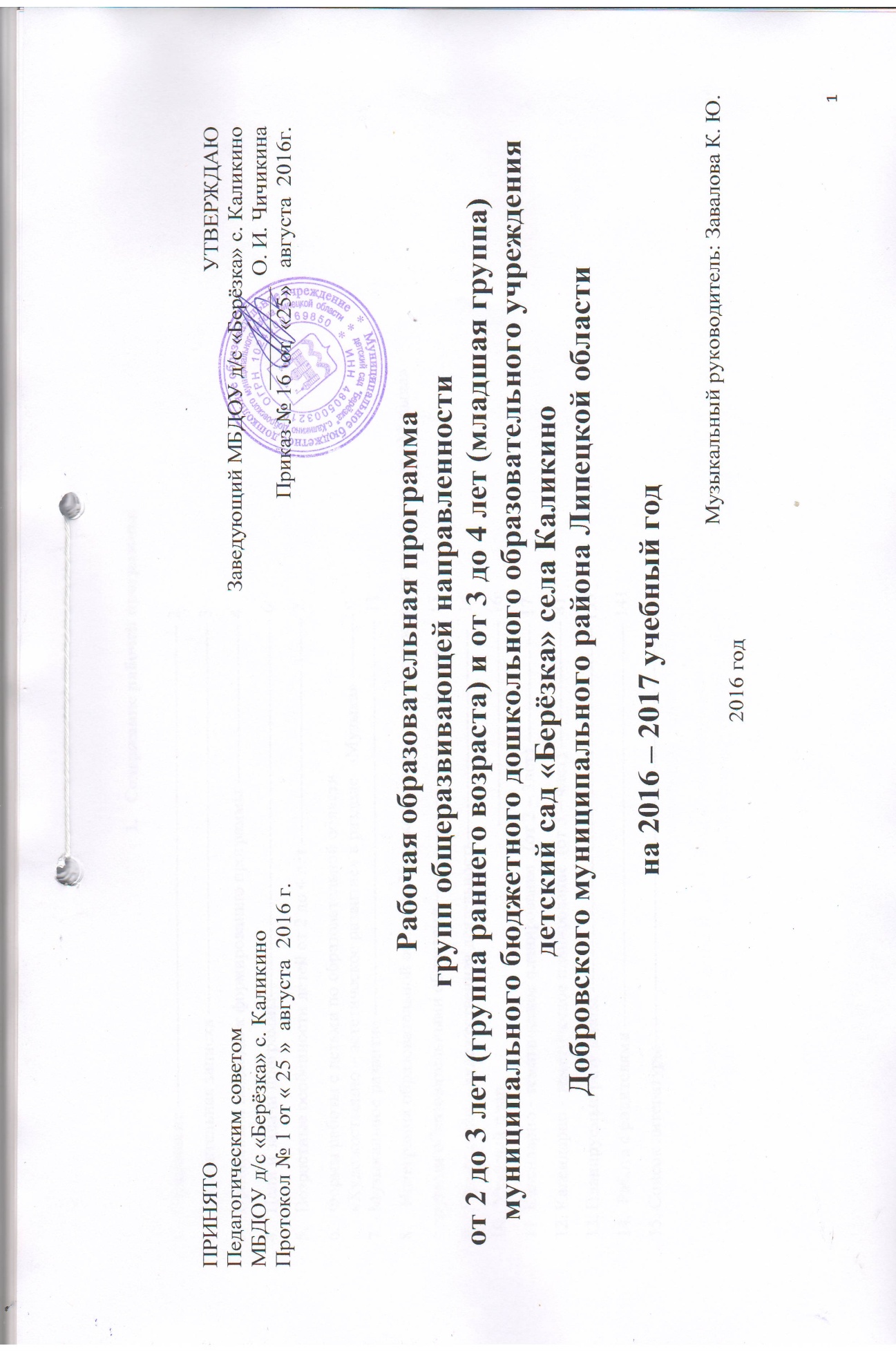 Содержание рабочей программы:Содержание --------------------------------------------------------------------------- 2Пояснительная записка ------------------------------------------------------------- 3Принципы и подходы к формированию программы ------------------------- 4Цели и задачи программы----------------------------------------------------------- 6Возрастные особенности детей от 2 до 4 лет ----------------------------------- 7Формы работы с детьми по образовательной области «Художественно – эстетическое развитие» в разделе  «Музыка» ---------- 9Музыкальное развитие -------------------------------------------------------------- 11 Интеграция образовательной области «Художественно – эстетическое развитие» в разделе «Музыка»с другими образовательными областями -----------------------------------------     13Музыкально – художественная деятельность---------------------------------   14 Учебный план                                                      -------------------------------- 16Календарно - тематическое планирование   (от 2 – 3лет) ------------------- 17Календарно - тематическое планирование  (от 3 – 4лет) -------------------- 81Планируемые результаты --------------------------------------------------------- 139 Работа с родителями --------------------------------------------------------------- 141Список литературы------------------------------------------------------------------  1422. ПОЯСНИТЕЛЬНАЯ ЗАПИСКАРабочая образовательная программа разработана на основе  Основной образовательной программы МБДОУ  детский сад «Берёзка» Добровского муниципального района Липецкой области, разработанной в соответствии с федеральным государственным образовательным стандартом дошкольного образования (Приказ Министерства образования и науки РФ от 17 октября 2013г. №1155).   Рабочая образовательная программа разработана в соответствии с: Федеральным  законом  от 29.12.2012 N 273-ФЗ "Об образовании в Российской Федерации""Санитарно – эпидемиологическими требованиями к устройству, содержанию и организации режима работы в дошкольных организациях  2.4.1.3049-13» ( Постановление Главного государственного санитарного врача Российской Федерации от 15 мая 2013 г. N 26 г. Москва  "Об утверждении СанПиН 2.4.1.3049-13)Основной образовательной программой ДОУ.Рабочая программа определяет содержание и организацию воспитатльно-образовательного процесса по образовательной области «Художественно – эстетическое развитие»   и направлена на  организацию  и содержание различных видов музыкальной деятельности.
По действующему СанПиН 2.4.1.2660-10  образовательную деятельность по музыкальному развитию  детей дошкольного возраста организуют не менее 2 раз в неделю, длительностью от 10 до 30 минут (в соответствии с возрастом дошкольников).
                                            3.ПРИНЦИПЫ И ПОДХОДЫ  К ФОРМИРОВАНИЮ ПРОГРАММЫПринцип развивающего образования, в соответствии с которым главной целью дошкольного образования является развитие ребенка.Принцип научной обоснованности и практической применимости.Принцип интеграции содержания дошкольного образования в соответствии с возрастными возможностями и особенностями детей, спецификой и возможностями образовательных областей.Комплексно-тематический принцип построения образовательного процесса.                                                                                  Методические принципы Создание непринужденной и доброжелательной обстановки на занятиях.Учет возрастных особенностей воспитанников. Подготовка ребенка к восприятию различной аудиальной информации через собственные  ощущения. Последовательное усложнение поставленных задач.Принцип преемственности.Принцип положительной оценки.Соотношение используемого материала с природным и светским календарем.Формы проведения занятий:1.Традиционное2.Комплексное3.ИнтегрированноеСтруктура музыкального занятия:(структура занятий может варьироваться в соответствии с усвоением материала детьми)музыкально – ритмические движенияразвитие чувства ритма, музицирование, аудиальное развитиепальчиковая гимнастикаслушание, фантазированиераспевание, пениепляски, игры, хороводымузыкотерапияУсловия реализации программы:Организация занятий:Занятия проводятся два раза в неделю в музыкальном зале, в первой половине дня.Длительность занятий от 10 до 30 минут, в зависимости от возраста воспитанников.Сеансы музыкотерапии возможно проводить вечером по 5  минут.Наглядный и дидактический материал, используемый на занятиях:только качественная аудиозапись музыкииллюстрации и репродукциималые скульптурные формыдидактический материалигровые атрибутымузыкальные инструменты«живые игрушки» (воспитатели или воспитанники, одетые в костюмы) Педагогический мониторинг музыкального развития воспитанников проводится два раза в год (сентябрь-октябрь, апрель-май)                                                                     4. ЦЕЛИ И ЗАДАЧИ ПРОГРАММЫ
Приобщение к музыкальному искусству; формирование основ музыкальной культуры, ознакомление с элементарными музыкальными понятиями, жанрами; воспитание эмоциональной отзывчивости при восприятии музыкальных произведений. Развитие музыкальных способностей: поэтического и музыкального слуха, чувства ритма, музыкальной памяти; формирование песенного, музыкального вкуса. Воспитание интереса к музыкально-художественной деятельности, совершенствование умений в этом виде деятельности. Развитие детского музыкально-художественного творчества, реализация самостоятельной творческой деятельности детей; удовлетворение потребности в самовыражении.Цель: создание условий для развития музыкально-творческих способностей детей дошкольного возраста средствами музыки, ритмопластики, театрализованной деятельности. Задачи: 	- формирование основ музыкальной культуры дошкольников;	- формирование ценностных ориентаций средствами музыкального искусства;	- обеспечение эмоционально-психологического благополучия, охраны и укрепления здоровья детей.             Результатом реализации рабочей программы по музыкальному воспитанию следует считать:            -сформированность эмоциональной отзывчивости на музыку;            -умение передавать выразительные музыкальные образы;            -воспринимать и передавать в пении, движении основные средства выразительности в музыкальных произведений;            -сформированность двигательных навыков и качеств (координация, ловкость и точность движений, пластичность);            -умение передавать игровые образы, используя песенные, танцевальные импровизации;             -проявление  активности, самостоятельности и творчества в разных видах музыкальной деятельности5. ВОЗРАСТНЫЕ ОСОБЕННОСТИ ДЕТЕЙ2группа раннего возраста (от 2 до 3 лет)       На третьем году жизни дети становятся самостоятельнее. Могут различать мелодии,  петь. Совершенствуется слуховое восприятие, прежде всего фонематический слух. К трем годам дети воспринимают все звуки родного языка, но произносят их с большими искажениями.  Маленький ребёнок воспринимает музыкальное произведение  по частям. Постепенно он начинает слышать и вычленять выразительную интонацию, изобразительные моменты, затем дифференцирует части произведения. Исполнительская деятельность у детей данного возраста лишь начинает своё становление. Голосовой аппарат ещё не сформирован, голосовая мышца не развита, связки тонкие, короткие. Голос ребёнка не сильный, дыхание слабое, поверхностное. Поэтому репертуар должен отличаться доступностью текста и мелодии. Поскольку малыши обладают непроизвольным вниманием, весь процесс обучения надо организовать так, чтобы он воздействовал на чувства и интересы детей. Дети проявляют эмоциональную отзывчивость на использование игровых приёмов и доступного материала. Приобщение детей к музыке происходит  в  музыкальных играх, хороводах.  Особенностью рабочей программы по музыкальному воспитанию и развитию дошкольников является взаимосвязь различных видов художественной деятельности: речевой, музыкальной, песенной, танцевальной, творческо-игровой. Реализация рабочей программы осуществляется через регламентированную и нерегламентированную формы обучения:   -образовательная деятельность; - самостоятельная досуговая деятельность.    Специально подобранный музыкальный репертуар позволяет обеспечить рациональное сочетание и смену видов музыкальной деятельности, предупредить утомляемость и сохранить активность ребенка на музыкальном занятии. Все занятия строятся в форме сотрудничества, дети становятся активными участниками музыкально-образовательного процесса. Учет качества усвоения программного материала осуществляется внешним контролем со стороны педагога-музыканта и нормативным способом. ВОЗРАСТНЫЕ ОСОБЕННОСТИ ДЕТЕЙМЛАДШЕЙ ГРУППЫ (ОТ 3 ДО 4 лет)       Содержанием музыкального воспитания детей данного возраста является приобщение их к разным видам музыкальной деятельности, формирование интереса к музыке, элементарных музыкальных способностей и освоение некоторых исполнительских навыков. В этот период, прежде всего, формируется восприятие музыки, характеризующееся эмоциональной отзывчивостью на произведения. Маленький ребёнок воспринимает музыкальное произведение в целом. Постепенно он начинает слышать и вычленять выразительную интонацию, изобразительные моменты, затем дифференцирует части произведения. Исполнительская деятельность у детей данного возраста лишь начинает своё становление. Голосовой аппарат ещё не сформирован, голосовая мышца не развита, связки тонкие, короткие. Голос ребёнка на сильный, дыхание слабое, поверхностное. Поэтому репертуар должен отличаться доступностью текста и мелодии. Поскольку малыши обладают непроизвольным вниманием, весь процесс обучения надо организовать так, чтобы он воздействовал на чувства и интересы детей. Дети проявляют эмоциональную отзывчивость на использование игровых приёмов и доступного материала. Приобщение детей к музыке происходит и в сфере музыкальной ритмической деятельности, посредством доступных и интересных упражнений, музыкальных игр, танцев, хороводов, помогающих ребёнку лучше почувствовать и полюбить музыку. Особое внимание на музыкальных занятиях уделяется игре на детских музыкальных инструментах, где дети открывают для себя мир музыкальных звуков и их отношений, различают красоту звучания различных инструментов. Особенностью рабочей программы по музыкальному воспитанию и развитию дошкольников является взаимосвязь различных видов художественной деятельности: речевой, музыкальной, песенной, танцевальной, творческо-игровой. Все занятия строятся в форме сотрудничества, дети становятся активными участниками музыкально-образовательного процесса. Учет качества усвоения программного материала осуществляется внешним контролем со стороны педагога-музыканта и нормативным способом. 6. ФОРМЫ РАБОТЫ С ДЕТЬМИ ПО ОБРАЗОВАТЕЛЬНОЙ ОБЛАСТИ «ХУДОЖЕСТВЕННО  -  ЭСТЕТИЧЕСКОЕ РАЗВИТИЕ» В РАЗДЕЛЕ «МУЗЫКА»                                                                    7. МУЗЫКАЛЬНОЕ РАЗВИТИЕНаправления образовательной работы:Слушание.Пение.Музыкально-ритмические движения.Игра на детских музыкальных инструментах.Развитие детского творчества (песенного, музыкально-игрового, танцевального).Методы музыкального развития:Наглядный: сопровождение музыкального ряда изобразительным, показ движений.Словесный: беседы о различных музыкальных жанрах.Словесно-слуховой: пение.Слуховой: слушание музыки.Игровой: музыкальные игры.Практический: разучивание песен, танцев, воспроизведение мелодий. Содержание работы: «Слушание»:ознакомление с музыкальными произведениями, их запоминание, накопление музыкальных впечатлений;развитие музыкальных способностей и навыков культурного слушания музыки;развитие способности различать характер песен, инструментальных пьес, средств их выразительности; формирование музыкального вкуса;развитие способности эмоционально воспринимать музыку.Содержание работы: «Пение»формирование у детей певческих умений и навыков;обучение детей исполнению песен на занятиях и в быту, с помощью воспитателя и самостоятельно, с сопровождением и без сопровождения инструмента;развитие музыкального слуха, т.е. различение интонационно точного и неточного пения, звуков по высоте, длительности, слушание себя при пении и исправление своих ошибок;развитие певческого голоса, укрепление и расширение его диапазона.Содержание раздела «Музыкально-ритмические движения»развитие музыкального восприятия, музыкально-ритмического чувства и в связи с этим ритмичности движений;обучение детей согласованию движений с характером музыкального произведения, наиболее яркими средствами музыкальной выразительности, развитие пространственных и временных ориентировок;обучение детей музыкально-ритмическим умениям и навыкам через игры, пляски и упражнения;развитие художественно-творческих способностей.Содержание работы: «Творчество»: песенное, музыкально-игровое, танцевальное; импровизация на детских музыкальных инструментах развивать способность творческого воображения при восприятии музыки;способствовать активизации фантазии ребенка, стремлению к достижению самостоятельно поставленной задачи, к поискам форм для воплощения своего замысла;развивать способность к песенному, музыкально-игровому, танцевальному творчеству, к импровизации на инструментах.8. ИНТЕГРАЦИЯ ОБРАЗОВАТЕЛЬНОЙ ОБЛАСТИ  «ХУДОЖЕСТВЕННО  - ЭСТЕТИЧЕСКОЕ РАЗВИТИЕ» С ДРУГИМИ ОБРАЗОВАТЕЛЬНЫМИ ОБЛАСТЯМИ                                                     9.МУЗЫКАЛЬНО – ХУДОЖЕСТВЕННАЯ  ДЕЯТЕЛЬНОСТЬ                                                                              Группа раннего возраста   (от 2 до 3 лет)Воспитывать интерес к музыке, желание слушать музыку, подпевать, выполнять простейшие танцевальные движения.Слушание. Учить детей внимательно слушать спокойные и бодрые песни, музыкальные пьесы разного характера, понимать, о чем (о ком)поется, и эмоционально реагировать на содержание. Учить различать звуки по высоте (высокое и низкое звучание коло-кольчика, фортепьяно, металлофона).Пение. Вызывать активность детей при подпевании и пении. Развивать умение подпевать фразы в песне (совместно с воспитателем). Постепенно приучать к сольному пению.Музыкально-ритмические движения. Развивать эмоциональность и образность восприятия музыки через движения. Продолжать формировать способность воспринимать и воспроизводить движения, показываемые взрослым (хлопать, притопывать ногой, полуприседать, совершать повороты кистей рук и т. д.). Учить детей начинать движение с началом музыки и заканчивать с ее окончанием; передавать образы (птичка летает, зайка прыгает, мишка косолапый идет). Совершенствовать умение ходить и бегать (на носках, тихо; высоко и низко поднимая ноги; прямым галопом), выполнять плясовые движения в кругу, врассыпную, менять движения с изменением характера музыки или содержания песни.                                                                        Младшая группа   (от 3 до 4 лет)Воспитывать у детей эмоциональную отзывчивость на музыку. Познакомить с тремя музыкальными жанрами: песней, танцем, маршем. Способствовать развитию музыкальной памяти. Формировать умение узнавать знакомые песни, пьесы; чувствовать характер музыки (веселый, бодрый, спокойный), эмоционально на нее реагировать.Слушание. Учить слушать музыкальное произведение до конца, понимать характер музыки, узнавать и определять, сколько частей в произведении. Развивать способность различать звуки по высоте в пределах октавы — септимы, замечать изменение в силе звучания мелодии (громко, тихо). Совершенствовать умение различать звучание музыкальных игрушек, детских музыкальных инструментов (музыкальный молоточек, шарманка, погремушка, барабан, бубен, металлофон и др.).Пение. Способствовать развитию певческих навыков: петь без напряжения в диапазоне ре (ми) — ля (си), в одном темпе со всеми, чисто и ясно произносить слова, передавать характер песни (весело, протяжно, ласково, напевно).Песенное творчество. Учить допевать мелодии колыбельных песенка слог «баю-баю» и веселых мелодий на слог «ля-ля». Формировать навыки сочинительства веселых и грустных мелодий по образцу.Музыкально-ритмические движения. Учить двигаться в соответствии с двухчастной формой музыки и силой ее звучания (громко, тихо);реагировать на начало звучания музыки и ее окончание. Совершенствовать навыки основных движений (ходьба и бег). Учить маршировать вместе со всеми и индивидуально, бегать легко, в умеренном и быстром темпе под музыку. Улучшать качество исполнения танцевальных движений: притопывать попеременно двумя ногами и одной ногой. Развивать умение кружиться в парах, выполнять прямой галоп, двигаться под музыку ритмично и согласно темпу и характеру музыкального произведения, с предметами, игрушками и без них. Способствовать развитию навыков выразительной и эмоциональной передачи игровых и сказочных образов: идет медведь, крадется кошка, бегают мышата, скачет зайка, ходит петушок, клюют зернышки цыплята, летают птички и т. д.Развитие танцевально-игрового творчества. Стимулировать самостоятельное выполнение танцевальных движений под плясовые мелодии. Учить более точно выполнять движения, передающие характер изображаемых животных.Игра на детских музыкальных инструментах. Знакомить детей с некоторыми детскими музыкальными инструментами: дудочкой, металлофоном, колокольчиком, бубном, погремушкой, барабаном, а также их звучанием. Учить дошкольников подыгрывать на детских ударных музыкальных инструментах.10.УЧЕБНЫЙ ПЛАН:Расписание образовательной деятельности на 2016- 2017 учебный годПЕРСПЕКТИВНОЕ ПЛАНИРОВАНИЕмузыкального развития воспитанников от 2 – 3лет1. Подготовить воспитанников к восприятию музыкальных образов и представлений, воспитывать эмоциональный отклик на музыку.2. Привлекать внимание воспитанников к её содержанию, развивать умение вслушиваться в музыку, различать отдельные произведения.3. Приобщить воспитанников к русской народно – традиционной и мировой музыкальной культуре.4. Заложить основы гармонического развития (развитие слуха, внимания, движения, чувства ритма и красоты мелодии, развитие индивидуальных музыкальных способностей).5. Формировать певческие интонации, элементарную ритмичность движения.6. Подготовить воспитанников к освоению приёмов и навыков в различных видах музыкальной деятельности адекватно детским возможностям.Если на месяц приходится больше 8 занятий, то последнее проводится по плану того занятия, на котором  было более всего трудностей      СЕНТЯБРЬ     МАЙПЕРСПЕКТИВНОЕ ПЛАНИРОВАНИЕмузыкального развития воспитанников от 3 – 4 летРазвивать музыкальное мышление (осознание эмоционального содержания музыки). Накапливать опыт восприятия произведений мировой музыкальной культуры. Побуждать воспитанников выражать свои музыкальные впечатления в исполнительской и творческой деятельности. Узнавать знакомые музыкальные произведения и песни.Уметь менять движения соответственно двух частной формы музыки и силе звучания (громко – тихо). Выполнять образные движения (идёт медведь, крадётся кошка и т.д.) Реагировать на начало звучания музыки и её окончание. Самостоятельно двигаться в соответствии со спокойным и бодрым характером музыки. Выполнять танцевальные движения: прямой галоп, движения в паре, притопывание попеременно ногами и одной ногой, пружинка. Выполнять движения с предметами (платочки, флажки, ленточки).Петь, не отставая, не опережая друг друга. Петь протяжно, чётко произнося слова. Замечать изменения в звучании мелодии. Различать звуки по высоте (в пределах октавы, септимы), тембр 2 –3 музыкальных инструментов.Знать музыкальные инструменты: барабан, металлофон, ложки, бубен, треугольник, погремушка.Если на месяц приходится больше 8 занятий, то последнее проводится по плану того занятия, на котором  было более всего трудностейСЕНТЯБРЬМАЙРазвлечения                             13. ПЛАНИРУЕМЫЕ РЕЗУЛЬТАТЫ ОСВОЕНИЯ ПРОГРАММЫ    Результатами освоения программы являются целевые ориентиры дошкольного образования, которые представляют собой социально-нормативные возрастные характеристики возможных достижений ребенка.     К целевым ориентирам дошкольного образования относятся следующие социально-нормативные возрастные характеристики возможных достижений ребенка:Целевые ориентиры образования в раннем возрасте:ребенок интересуется окружающими предметами и активно действует с ними; эмоционально вовлечен в действия с игрушками и другими предметами, стремится проявлять настойчивость в достижении результата своих действий;использует специфические, культурно фиксированные предметные действия, знает назначение бытовых предметов (ложки, расчески, карандаша и пр.) и умеет пользоваться ими. Владеет простейшими навыками самообслуживания; стремится проявлять самостоятельность в бытовом и игровом поведении;владеет активной речью, включенной в общение; может обращаться с вопросами и просьбами, понимает речь взрослых; знает названия окружающих предметов и игрушек;стремится к общению со взрослыми и активно подражает им в движениях и действиях; появляются игры, в которых ребенок воспроизводит действия взрослого;проявляет интерес к сверстникам; наблюдает за их действиями и подражает им;проявляет интерес к стихам, песням и сказкам, рассматриванию картинки, стремится двигаться под музыку; эмоционально откликается на различные произведения культуры и искусства;у ребенка развита крупная моторика, он стремится осваивать различные виды движения (бег, лазанье, перешагивание и пр.).                                                            Планируемые результаты.Слушает музыкальное произведение до конца. Узнает знакомые песни.Различает звуки по высоте (в пределах октавы). Замечает изменения в звучании (тихо — громко). Поет, не отставая и не опережая других.Умеет выполнять танцевальные движения: кружиться в парах, притопывать попеременно ногами, двигаться под музыку с предметами (флажки, листочки, платочки и т. п.).Различает и называет детские музыкальные инструменты (металлофон, барабан и др.).14. РАБОТА С РОДИТЕЛЯМИ15. СПИСОК ЛИТЕРАТУРЫ1. Программа воспитания и обучения в детском саду. Под ред. М.А. Васильевой. 2. Луконина Т. Музыкальные занятия -разработки и тематическое планирование Вторая младшая группа. Волгоград Издательство «Учитель» 2007 г. 2. Ветлугина Н.А. Музыкальное развитие ребенка. – М., 1968. 3. Ветлугина Н.А. Музыкальное воспитание в детском саду. – М., 1981. 4 Методика музыкального воспитания в детском саду / Под. ред. Н. А. Ветлугиной. – М., 1989. 5. Ветлугина Н.А. Музыкальный букварь. – М., 1989. 6. Радынова О.П. Музыкальные шедевры. Авторская программа и методические рекомендации. – М., 2000.7 Учите детей петь: песни и упражнения для развития голоса у детей 3 – 5 лет / сост. Т.Н. Орлова, С.И. Бекина. – М., 1986. 8. Музыка и движение. Упражнения, игры и пляски для детей 3 – 5 лет / авт. -сост. С.И. Бекина и др. – М., 1981.9. Ветлугина Н.А. Детский оркестр. - М., 1976. 10. Кононова Н.Г. Обучение дошкольников игре на детских музыкальных инструментах. – М., 1990. 11. Макшанцева. Детские забавы. Книга для воспитателя и музыкального руководителя детского сада. – М., 1991. 12. Музыка в детском саду. Вторая младшая группа. Песни, игры, пьесы / сост. Ветлугина Н.А. и др. – М., 1989.. 13. Михайлова М.А., Воронина Н.В., «Танцы игры, упражнения для красивого движения» Ярославль «Академия развития» 2001г.Содержание  Возраст Совместная  деятельность Режимные  моменты Самостоятельная  деятельность Развитие  музыкально-художественной деятельности; приобщение к музыкальному искусству*Слушание* Пение* Песенное    творчество * Музыкально-ритмические  движения * Развитие танцевально-игрового творчества* Игра на детских музыкальных инструментах1-4 лет  Занятия Праздники, развлеченияМузыка в повседневной жизни: -Театрализованная деятельность-Слушание музыкальных сказок, -Просмотр мультфильмов, фрагментов детских музыкальных фильмов- рассматривание картинок, иллюстраций в детских книгах, репродукций, предметов окружающей действительности;Игры, хороводы - Рассматривание портретов композиторов (ср. гр.)- Празднование дней рожденияИспользование музыки:-на утренней гимнастике и физкультурных занятиях;- на музыкальных занятиях;- во время умывания- в продуктивных  видах деятельности- во время  прогулки (в теплое время) - в сюжетно-ролевых играх- перед дневным сном- при пробуждении- на праздниках и развлеченияхСоздание условий для самостоятельной музыкальной деятельности в группе: подбор музыкальных инструментов (озвученных и неозвученных), музыкальных игрушек, театральных кукол, атрибутов для ряжения, ТСО.Экспериментирование со звуками, используя музыкальные игрушки и шумовые инструментыИгры в «праздники», «концерт»Стимулирование самостоятельного выполнения танцевальных движений под плясовые мелодииИмпровизация танцевальных движений в образах животных,Концерты-импровизации Игра на шумовых музы-кальных инструментах; экспериментирование со звуками,Музыкально-дид. игры«Физическое развитие»Развитие  физических качеств для музыкально-ритмической деятельности, использование музыкальных произведений в качестве музыкального сопровождения различных видов детской деятельности и двигательной активности. Сохранение  и укрепление физического и психического здоровья детей, формирование представлений о здоровом образе жизни, релаксация.«Речевое развитие»Развитие  свободного общения со взрослыми и детьми в области музыки; развитие всех компонентов устной речи в театрализованной деятельности; практическое овладение воспитанниками нормами речи. Использование  музыкальных произведений с целью усиления эмоционального восприятия художественных произведений «Познавательное развитие»Расширение  кругозора детей в области о музыки; сенсорное развитие, формирование целостной картины мира в сфере музыкального искусства, творчества«Социально – коммуникативное развитие»Формирование  представлений о музыкальной культуре и музыкальном искусстве; развитие игровой деятельности; формирование гендерной, семейной, гражданской принадлежности, патриотических чувств, чувства принадлежности к мировому сообществу. Формирование  основ безопасности собственной жизнедеятельности в различных видах музыкально деятельностиОбразовательная деятельностьГруппа раннего возрастаГруппа раннего возрастаМладшая группаМладшая группаСредняя группаСредняя группаПодготовительная группаПодготовительная группа1- 3 года1- 3 года3-4 года3-4 года4-5 лет4-5 лет6-7 лет6-7 летнеделягоднеделяГоднеделягоднеделягодМузыка272272272272Итого272272272272Понедельник ВторникСреда -Группа раннего возраста      9 20- 930Группа раннего возраста     9 20 – 930-Младшая группа     9 00 – 915Младшая группа9 00 – 915№ занятияВиды деятельностиРепертуарПрограммное содержание1.1.Основное движение  2.Танцевальное движение3.Развитие чувства ритма4.Пальчиковая гимнастика5. Слушание6. Пение7.Ритмика 8. Игра«Ходим –бегаем» муз.Тиличеевой«Фонарики» р.н.м.«Ладушки» р.н.м.«Прилетели гули»«Лошадка» Тиличеевой«Петушок» муз. Гомоновой«Веселые дети» р.н.м.«Солнышко и дождик»В соответствии с музыкой различать движения бега и шагаЗнакомить с новым танцевальным движением.Способствовать развитию чувства ритма.Способствовать укреплению мышц пальцев.Познакомить с произведением. Учить детей слушать музыкуЗнакомить с песней, передать спокойный характер мелодииДвигаться по показу воспитателяДать возможность детям раскрепоститься2.1.Основное движение   2.Танцевальное движение3.Развитие чувства ритма4.Пальчиковая гимнастика5. Слушание6. Пение7.Ритмика 8. Игра«Ходим –бегаем» муз.Тиличеевой«Фонарики» р.н.м.«Ладушки» р.н.м.«Прилетели гули»«Лошадка» Тиличеевой«Петушок» муз. Гомоновой«Веселые дети» р.н.м.    «Солнышко и дождик»Выполнять движения по показу педагогаСледить за правильным выполнением упражненияСпособствовать развитию ритмического слуха.Способствовать укреплению мышц пальцев и ладонейСлушать музыку, рассказать, о содержании.Учить детей протягивать гласные звуки.Активно осваивать движения пляскиДать возможность детям раскрепоститься3.1.Основное движение  2.Танцевальное движение3.Развитие чувства ритма4.Пальчиковая гимнастика5. Слушание6. Пение7.Ритмика 8. Игра«Ходим –бегаем» муз.Тиличеевой«Фонарики» р.н.м.«Ладушки» р.н.м.«Прилетели гули»«Лошадка» Тиличеевой«Петушок» муз. Гомоновой«Веселые дети» р.н.м.«Солнышко и дождик»Начинать движение с началом музыки.Начинать и заканчивать движение с началом и окончанием музыкиСпособствовать развитию чувства ритмаСпособствовать расслаблению ребенкаЭмоционально воспринимать музыкуПеть повторяющиеся слогиМенять движения с изменением динамики музыкиДать возможность детям раскрепоститься4.1.Основное движение       2.Танцевальное движение3.Развитие чувства ритма4.Пальчиковая гимнастика5. Слушание6. Пение7.Ритмика 8. Игра«Ходим –бегаем» муз. Тиличеевой«Фонарики» р.н.м.«Ладушки» р.н.м.«Прилетели гули»«Лошадка» Тиличеевой«Петушок» муз. Гомоновой«Веселые дети» р.н.м.«Солнышко и дождик»Ритмично ходить друг за другомДружно, вместе исполнять движение.Способствовать развитию. Ритмического слухаРазвивать мышцы ладоней и пальцевВыражать словами свое мнение о характере музыкиЭмоционально откликаться на пение взрослогоВыразительно исполнять пляскуЭмоционально передавать игровой образ5.1.Основное движение2.Танцевальное движение3.Развитие чувства ритма4.Пальчиковая гимнастика5. Слушание6. Пение7.Ритмика 8. Игра«Дождик» муз. Мокшанцевой«Притопы поочередные» р.н.м.«Ладушки» р.н.м.«Прилетели гули» «Корова» муз. Раухвергер«Дождик» р.н.м. «Погуляем» муз. Арсеева «Кошка и котята» муз. ВитлинаУчить детей подпрыгивать на двух ногах.Знакомить с новым танцевальным движением.Способствовать развитию чувства ритма.Способствовать укреплению мышц пальцев.Познакомить с произведением. Учить детей слушать музыкуЗнакомить с песней, передать спокойный характер мелодииДвигаться по показу воспитателяПознакомить с новой игрой6.1.Основное движение2.Танцевальное движение3.Развитие чувства ритма4.Пальчиковая гимнастика5. Слушание6. Пение7.Ритмика 8. Игра«Дождик» муз. Мокшанцевой«Притопы поочередные» р.н.м.«Ладушки» р.н.м.«Прилетели гули» «Корова» муз. Раухвергер«Дождик» р.н.м.«Погуляем» муз. Арсеева «Кошка и котята» муз. ВитлинаВыполнять движения по показу педагогаСледить за правильным выполнением упражненияСпособствовать развитию ритмического слуха.Способствовать укреплению мышц пальцев и ладонейСлушать музыку, рассказать, о содержании.Учить детей протягивать гласные звуки.Активно осваивать движения пляскиДать возможность детям раскрепоститься7.1.Основное движение2.Танцевальное движение3.Развитие чувства ритма4.Пальчиковая гимнастика5. Слушание6. Пение7.Ритмика 8. Игра«Дождик» муз. Мокшанцевой«Притопы поочередные» р.н.м.«Ладушки» р.н.м.«Прилетели гули» «Корова» муз. Раухвергер«Дождик» р.н.м.«Погуляем» муз. Арсеева «Кошка и котята» муз. ВитлинаРитмично выполнять движения.Начинать и заканчивать движение с началом и окончанием музыкиСпособствовать развитию чувства ритмаСпособствовать расслаблению ребенкаЭмоционально воспринимать музыкуПобуждать детей к пениюМенять движения с изменением динамики музыкиРазвивать способность воспроизводить движения по показу взрослого8.1.Основное движение2.Танцевальное движение3.Развитие чувства ритма4.Пальчиковая гимнастика5. Слушание6. Пение7.Ритмика 8. Игра«Дождик» муз. Мокшанцевой«Притопы поочередные» р.н.м.«Ладушки» р.н.м.«Прилетели гули» «Корова» муз. Раухвергер«Дождик» р.н.м.«Погуляем» муз. Арсеева «Кошка и котята» муз. ВитлинаСпособствовать ритмичному выполнению хлопковДружно, вместе исполнять движение.Способствовать развитию  ритмического слухаРазвивать мышцы ладоней и пальцевВыражать словами свое мнение о характере музыкиПодпевать знакомую песенкуВыразительно исполнять пляскуЭмоционально передавать игровой образОКТЯБРЬОКТЯБРЬОКТЯБРЬОКТЯБРЬ1.1.Основное движение2.Танцевальное движение3.Развитие чувства ритма4.Пальчиковая гимнастика5. Слушание6. Пение7.Ритмика 8. ИграХодьба друг за другомС платочками. р.н.м.«Веселые ладошки»«Бабушка очки надела»«Козлятки» муз. Макшанцевой«Птичка» муз. Тиличеевой.«Пляска с листочками» муз. Филиппенко«Три медведя» р.н.м.Учить детей ходить, высоко поднимая колени.Знакомить с новым танцевальным движением.Способствовать развитию чувства ритма.Способствовать укреплению мышц пальцев.Знакомить с новым произведениемЗнакомить с песней, передать спокойный характер мелодииДвигаться по показу воспитателяСнять напряжение в конце занятия2.1.Основное движение2.Танцевальное движение3.Развитие чувства ритма4.Пальчиковая гимнастика5. Слушание6. Пение7.Ритмика 8. ИграХодьба друг за другомС платочками. р.н.м.«Веселые ладошки»«Бабушка очки надела»«Козлятки» муз. Макшанцевой«Птичка» муз. Тиличеевой.«Пляска с листочками» муз. Филиппенко«Три медведя» р.н.м.Выполнять движения по показу педагогаСледить за правильным выполнением упражненияСпособствовать развитию ритмического слуха.Способствовать укреплению мышц пальцев и ладонейСлушать музыку, рассказать, о содержании.Учить детей протягивать гласные звуки.Активно осваивать движения пляскиПривлекать к игре всех детей3.1.Основное движение2.Танцевальное движение3.Развитие чувства ритма4.Пальчиковая гимнастика5. Слушание6. Пение7.Ритмика 8. ИграХодьба друг за другомС платочками. р.н.м.«Веселые ладошки»«Бабушка очки надела»«Козлятки» муз. Макшанцевой«Птичка» муз. Тиличеевой.«Пляска с листочками» муз. Филиппенко«Три медведя» р.н.м.Осваивать дробный шаг.Начинать и заканчивать движение с началом и окончанием музыкиСпособствовать развитию чувства ритмаСпособствовать расслаблению ребенкаЭмоционально воспринимать музыкуАктивно подпевать повторяющиеся интонацииВыполнять движения с предметамиМенять движения по тексту пенси4.1.Основное движение2.Танцевальное движение3.Развитие чувства ритма4.Пальчиковая гимнастика5. Слушание6. Пение7.Ритмика 8. ИграХодьба друг за другомС платочками. р.н.м.«Веселые ладошки»«Бабушка очки надела»«Козлятки» муз. Макшанцевой«Птичка» муз. Тиличеевой.«Пляска с листочками» муз. Филиппенко«Три медведя» р.н.м.Учить двигаться боковым галопомДружно, вместе исполнять движение.Способствовать развитию ритмического слухаРазвивать мышцы ладоней и пальцевВыражать словами свое мнение о характере музыкиАктивно подпевать повторяющиеся интонацииВыразительно исполнять пляскуПривлекать всех детей к игре5.1.Основное движение2.Танцевальное движение3.Развитие чувства ритма4.Пальчиковая гимнастика5. Слушание6. Пение7.Ритмика 8. ИграБег парами по кругу, ходьбаКружение парами на шаге«Прохлопай свое имя»«Бабушка очки надела»«Кошка» муз. Александрова«В огороде заинька» р.н.м.«Погремушка, попляши» муз. Попатенко«Воробушки».муз. ВитлинаУчить детей подпрыгивать на двух ногах.Знакомить с новым танцевальным движением.Способствовать развитию чувства ритма.Способствовать укреплению мышц пальцев.Учить детей внимательно слушать музыкуЗнакомить с песней, передать спокойный характер мелодииДвигаться по показу воспитателяЭмоционально передавать игровой образ6.1.Основное движение2.Танцевальное движение3.Развитие чувства ритма4.Пальчиковая гимнастика5. Слушание6. Пение7.Ритмика 8. ИграБег парами по кругу, ходьбаКружение парами на шаге«Прохлопай свое имя»«Бабушка очки надела»«Кошка» муз. Александрова«В огороде заинька» р.н.м.«Погремушка, попляши» муз. Попатенко«Воробушки»».муз. ВитлинаМенять движения с изменением музыкиСледить за правильным выполнением упражненияСпособствовать развитию ритмического слуха.Способствовать укреплению мышц пальцев и ладонейСлушать музыку, рассказать, о содержании.Учить детей протягивать гласные звуки.Активно осваивать движения пляскиДать возможность детям раскрепоститься7.1.Основное движение2.Танцевальное движение3.Развитие чувства ритма4.Пальчиковая гимнастика5. Слушание6. Пение7.Ритмика 8. ИграБег парами по кругу, ходьбаКружение парами на шаге«Прохлопай свое имя»«Бабушка очки надела»«Кошка» муз. Александрова«В огороде заинька» р.н.м.«Погремушка, попляши» муз. Попатенко«Воробушки»».муз. ВитлинаРитмично выполнять движения.Начинать и заканчивать движение с началом и окончанием музыкиСпособствовать развитию чувства ритмаСпособствовать расслаблению ребенкаЭмоционально воспринимать музыкуАктивно подпевать повторяющие интонацииМенять движения с изменением динамики музыкиПередавать игровые образы8.1.Основное движение2.Танцевальное движение3.Развитие чувства ритма4.Пальчиковая гимнастика5. Слушание6. Пение7.Ритмика 8. ИграБег парами по кругу, ходьбаКружение парами на шаге«Прохлопай свое имя»«Бабушка очки надела»«Кошка» муз. Александрова«В огороде заинька» р.н.м.«Погремушка, попляши» муз. Попатенко«Воробушки»».муз. ВитлинаРитмично ходить  и бегать друг за другомДружно, вместе исполнять движение.Способствовать развитию ритмического слухаРазвивать мышцы ладоней и пальцевВыражать словами свое мнение о характере музыкиПеть отдельные интонацииВыразительно исполнять пляскуЭмоционально передавать игровой образНОЯБРЬНОЯБРЬНОЯБРЬНОЯБРЬ1.1.Основное движение2.Танцевальное движение3.Развитие чувства ритма4.Пальчиковая гимнастика5. Слушание6. Распевка7. Пение8.Ритмика 9. ИграХодьба по кругу, бег.Кружение на шаге.«Тихо или громко сказать свое имя»«Листья падают в саду»«Моя лошадка» Гречанинов«Зайка» р.н.м.«Зима» муз. Карасева«Пляска с  погремушками» муз. Вересокиной«Птицы и птенчики»Ритмично выполнять движенияЗнакомить с новым движениемСпособствовать развитию ритмического слухаРазвивать мышцы ладоней и пальцевЗнакомить с произведениемПобуждать детей к пениюЗнакомить с новой песней Учить детей выполнять движения с предметамиЗнакомить с новой игрой2.1.Основное движение2.Танцевальное движение3.Развитие чувства ритма4.Пальчиковая гимнастика5. Слушание6. Распевка7. Пение8.Ритмика 9. ИграХодьба по кругу, бег.Кружение на шаге.«Тихо или громко сказать свое имя»«Листья падают в саду»«Моя лошадка» Гречанинов«Зайка» р.н.м.«Зима» муз. Карасева«Пляска с  погремушками» муз. Вересокиной«Птицы и птенчики»Выполнять движения по показу педагогаСледить за правильным выполнением упражненияСпособствовать развитию ритмического слуха.Способствовать укреплению мышц пальцев и ладонейСлушать музыку, рассказать, о содержании.Учить детей протягивать гласные звуки.Чисто интонировать мелодиюАктивно осваивать движения пляскиМенять движения в соответствии с характером музыки3.1.Основное движение2.Танцевальное движение3.Развитие чувства ритма4.Пальчиковая гимнастика5. Слушание6.Распевка7. Пение8.Ритмика 9. ИграХодьба по кругу, бег.Кружение на шаге.«Тихо или громко сказать свое имя»«Листья падают в саду»«Моя лошадка» Гречанинов«Зайка» р.н.м.«Зима» муз. Карасева«Пляска с  погремушками» муз. Вересокиной«Птицы и птенчики»Осваивать новое движение.Начинать и заканчивать движение с началом и окончанием музыкиСпособствовать развитию чувства ритмаСпособствовать расслаблению ребенкаЭмоционально воспринимать музыкуПеть протяжным звукомНачинать и заканчивать пение вместе с музыкойМенять движения с изменением характера  музыкиЭмоционально откликаться на музыку4.1.Основное движение2.Танцевальное движение3.Развитие чувства ритма4.Пальчиковая гимнастика5. Слушание6. Распевка7. Пение8. Ритмика9. ИграХодьба по кругу, бег.Кружение на шаге.«Тихо или громко сказать свое имя»«Листья падают в саду»«Моя лошадка» Гречанинов«Зайка» р.н.м.«Зима» муз. Карасева«Пляска с  погремушками» муз. Вересокиной«Птицы и птенчики»Совершенствовать движенияДружно, вместе исполнять движение.Способствовать развитию ритмического слухаРазвивать мышцы ладоней и пальцевВыражать словами свое мнение о характере музыкиНачинать пение после вступленияЭмоционально исполнять песнюВыразительно исполнять пляскуДать возможность детям раскрепоститься5.1.Основное движение2.Танцевальное движение3.Развитие чувства ритма4.Пальчиковая гимнастика5. Слушание6. Распевка7. Пение8.Ритмика 9. ИграГалоп прямой, прыжки (зайчики)Притопы одной ногой и поочередные.«Тихо или громко сказать свое имя»«Листья падают в саду»«Колыбельная» муз. Назарова«В огороде заинька»р.н.м. «Идет коза рогатая» р.н.м.«Подружились» муз.Вилькорейской«Пойду ль я» р.н.м.Учить детей подпрыгивать на двух ногах.Знакомить с новым танцевальным движением.Способствовать развитию чувства ритма.Способствовать укреплению мышц пальцев.Учить детей внимательно слушать музыкуЗнакомить с песнейПодстраиваться к голосу взрослогоДвигаться по показу воспитателяЗнакомить  с правилами игры6.1.Основное движение2.Танцевальное движение3.Развитие чувства ритма4.Пальчиковая гимнастика5. Слушание6. Распевка7. Пение8.Ритмика 9. ИграГалоп прямой, прыжки (зайчики)Притопы одной ногой и поочередные.«Тихо или громко сказать свое имя»«Листья падают в саду»«Колыбельная» муз. Назарова«В огороде заинька»р.н.м. «Идет коза рогатая» р.н.м.«Подружились» муз.Вилькорейской«Пойду ль я» р.н.м.Передавать образ мышекСледить за правильным выполнением упражненияСпособствовать развитию ритмического слуха.Способствовать укреплению мышц пальцев и ладонейСлушать музыку, рассказать, о содержании.Учить детей протягивать гласные звуки.Запоминать текст песниМенять движения в соответствии с музыкойНачинать движение вместе с музыкой7.1.Основное движение2.Танцевальное движение3.Развитие чувства ритма4.Пальчиковая гимнастика5. Слушание6. Распевка7.Пение 8. Ритмика9. ИграГалоп прямой, прыжки (зайчики)Притопы одной ногой и поочередные.«Тихо или громко сказать свое имя»«Листья падают в саду»«Колыбельная» муз. Назарова«В огороде заинька»р.н.м.«Идет коза рогатая» р.н.м. «Подружились» муз.Вилькорейской«Пойду ль я» р.н.м.Ритмично выполнять движения.Начинать и заканчивать движение с началом и окончанием музыкиСпособствовать развитию чувства ритмаСпособствовать расслаблению ребенкаЭмоционально воспринимать музыкуПодпевать воспитателюЭмоционально  исполнять песнюМенять движения с изменением динамики музыкиДать возможность детям расслабиться8.1.Основное движение2.Танцевальное движение3.Развитие чувства ритма4.Пальчиковая гимнастика5. Слушание6. Распевка7.Пение8. Ритмика9.ИграГалоп прямой, прыжки (зайчики)Притопы одной ногой и поочередные.«Тихо или громко сказать свое имя»«Листья падают в саду»«Колыбельная» муз. Назарова«В огороде заинька»р.н.м.«Идет коза рогатая» р.н.м. «Подружились» муз.Вилькорейской«Пойду ль я» р.н.м.Ритмично ходить друг за другомДружно, вместе исполнять движение.Способствовать развитию ритмического слухаРазвивать мышцы ладоней и пальцевВыражать словами свое мнение о характере музыкиЗмоционально подеватьПение по желанию детейВыразительно исполнять пляскуЭмоционально передавать игровой образДЕКАБРЬДЕКАБРЬДЕКАБРЬДЕКАБРЬ1.1.Основное движение2.Танцевальное движение3.Развитие чувства ритма4.Пальчиковая гимнастика5. Слушание6. Распевка7. Пение8.Ритмика 9. Игра«Погуляем» Арсеевой«С погремушками» р.н.м.«Веселые ручки» (хлопок – пауза)«Наша бабушка идет»«Колыбельная» муз. Разоренова«Андрей – воробей» муз. Тиличеевой«Елочка, заблести огнями» муз. Олиферовой«Хоровод вокруг елочки»  муз. Понамаревой«Зайцы и лисичка» муз. ФинаровскогоМенять  движения с изменением музыкиВыполнять движения с предметамиСпособствовать развитию ритмического слухаРазвивать мышцы ладоней и пальцевЗнакомить с произведениемЧисто интонировать мелодиюЗнакомить с новой песней Учить детей двигать за руки по укругуЗнакомить с новой игрой2.1.Основное движение2.Танцевальное движение3.Развитие чувства ритма4.Пальчиковая гимнастика5. Слушание6. Распевка7. Пение8.Ритмика 9. Игра«Ходим – бегаем»«Фонарики» р.н.м.«Веселые ручки» (хлопок – пауза)«Наша бабушка идет»«Колыбельная» муз.Разоренова«Андрей – воробей» муз. Тиличеевой«Елочка, заблести огнями» муз. Олиферовой«Хоровод вокруг елочки»  муз. Понамаревой«С мишкой» р.н.м.Выполнять движения по показу педагогаСледить за правильным выполнением упражненияСпособствовать развитию ритмического слуха.Способствовать укреплению мышц пальцев и ладонейСлушать музыку, рассказать, о содержании.Учить детей петь отрывистыми звуками Подпевать воспитателюАктивно осваивать движения хороводаСнять напряжение после занятия3.1.Основное движение2.Танцевальное движение3.Развитие чувства ритма4.Пальчиковая гимнастика5. Слушание6. Распевка7. Пение8.Ритмика 9. Игра« Веселые зайчата». муз.Черни«Фонарики» р.н.м.«Веселые ручки» (хлопок – пауза)«Наша бабушка идет»«Колыбельная» муз.Разоренова«Андрей – воробей» муз. Тиличеевой«Елочка, заблести огнями» муз. Олиферовой«Хоровод вокруг елочки»  муз. Понамаревой«С мишкой» р.н.м.Осваивать легкие прыжки на двух ногах.Начинать и заканчивать движение с началом и окончанием музыкиСпособствовать развитию чувства ритмаСпособствовать расслаблению ребенкаЭмоционально воспринимать музыкуПодпевать воспитателюНачинать и заканчивать пение вместе с музыкойМенять движения с изменением характера  музыкиМенять движения со сменой частей музыки4.1.Основное движение2.Танцевальное движение3.Развитие чувства ритма4.Пальчиковая гимнастика5. Слушание6. Распевка7. Пение8.Ритмика 9. Игра«Веселые зайчата» муз.Черни«Пружинка с ножкой» р.н.м.«Веселые ручки» (хлопок – пауза)«Наша бабушка идет»«Колыбельная» муз.Разоренова«Андрей – воробей» муз. Тиличеевой«Елочка, заблести огнями» муз. Олиферовой«Хоровод вокруг елочки»  муз. Понамаревой«Догонялки» р.н.м.Начинать и заканчивать движение с музыкойДружно, вместе исполнять движение.Способствовать развитию ритмического слухаРазвивать мышцы ладоней и пальцевВыражать словами свое мнение о характере музыкиНачинать пение после вступленияЭмоционально исполнять песнюВыразительно исполнять хороводПознакомить с игрой5.1.Основное движение2.Танцевальное движение3.Развитие чувства ритма4.Пальчиковая гимнастика5. Слушание6. Распевка7.Пение8.Ритмика 9. Игра«Ходим – бегаем» Е.Тиличеевой.«Хлопки в ладоши» на 2/4«Из-под дуба». Р.н.м. «Наша бабушка идет»«Лошадка» М. Симановского«Андрей – воробей» р.н.м.«Дед Мороз» А.ФилиппенкоХоровод «Елочка» Н. Бахутовой«Медведь»Учить детей подпрыгивать на двух ногах.Знакомить с новым танцевальным движением.Способствовать развитию чувства ритма.Способствовать укреплению мышц пальцев.Учить детей внимательно слушать музыкуВспомнить знакомую попевкуЗнакомить с новой песнейДвигаться по показу воспитателяЭмоционально передавать игровой образ6.1.Основное движение2.Танцевальное движение3.Развитие чувства ритма4.Пальчиковая гимнастика5. Слушание6. Распевка7. Пение8.Ритмика 9. Игра«Ходим – бегаем» Е.Тиличеевой.«Хлопки в ладоши» на 2/4«Из-под дуба». Р.н.м.«Наша бабушка идет»«Лошадка» М. Симановского«Андрей – воробей» р.н.м.«Дед Мороз» А.ФилиппенкоХоровод «Елочка» Н. Бахутовой«Медведь»Передавать образ мышекСледить за правильным выполнением упражненияСпособствовать развитию ритмического слуха.Способствовать укреплению мышц пальцев и ладонейСлушать музыку, рассказать, о содержании.Учить детей протягивать гласные звуки.Подевать знакомые фразы, слогиМенять движения в соответствии с музыкойЭмоционально передавать игровые образы7.1.Основное движение2.Танцевальное движение3.Развитие чувства ритма4.Пальчиковая гимнастика5. Слушание6. Распевка7. Пение8.Ритмика 9. Игра«Ходим – бегаем» Е.Тиличеевой.«Хлопки в ладоши» на 2/4«Из-под дуба». Р.н.м.«Наша бабушка идет»«Лошадка» М. Симановского«Андрей – воробей» р.н.м.«Дед Мороз» А.ФилиппенкоХоровод «Елочка» Н. Бахутовой«Медведь»Ритмично выполнять движения.Начинать и заканчивать движение с началом и окончанием музыкиСпособствовать развитию чувства ритмаСпособствовать расслаблению ребенкаЭмоционально воспринимать музыкуПравильно проговаривать слова песниВыразительно исполнять песнюМенять движения с изменением динамики музыкиМенять движения  по тексту песни8.1.Основное движение2.Танцевальное движение3.Развитие чувства ритма4.Пальчиковая гимнастика5. Слушание6. Распевка7. Пение8.Ритмика 9. Игра«Ходим – бегаем» Е.Тиличеевой.«Хлопки в ладоши» на 2/4«Из-под дуба». Р.н.м.«Наша бабушка идет»«Лошадка» М. Симановского«Андрей – воробей» р.н.м.«Дед Мороз» А.ФилиппенкоХоровод «Елочка» Н. Бахутовой«Медведь»Ритмично ходить друг за другомДружно, вместе исполнять движение.Способствовать развитию ритмического слухаРазвивать мышцы ладоней и пальцевВыражать словами свое мнение о характере музыкиПобуждать всех детей к пениюПение по желанию детейВыразительно исполнять пляскуЭмоционально передавать игровой образЯНВАРЬЯНВАРЬЯНВАРЬЯНВАРЬ1.1.Основное движение2.Танцевальное движение3.Развитие чувства ритма4.Пальчиковая гимнастика5. Слушание6. Распевка7. Пение8.Ритмика 9. Игра«Топотушки» М.Раухвергер«Пружинка» р.н.м.«Пропой свое имя»«Вот кот Мурлыка ходит»«Марш» Ю. Чичков«Самолет» Е. Тиличеева«Топ – топ» В.Журбинская«Стуколка» у.н.м.«Ловишки» Й.ГайднОсваивать топающий шагЗнакомить с новым движениемСпособствовать развитию ритмического слухаРазвивать мышцы ладоней и пальцевЗнакомить с произведениемЗнакомить с новой песней Эмоционально откликаться на мМенять движение с изменением характера музыкиЗнакомить с новой игрой2.1.Основное движение2.Танцевальное движение3.Развитие чувства ритма4.Пальчиковая гимнастика5. Слушание6. Распевка7. Пение8.Ритмика 9. Игра«Топотушки» М.Раухвергер«Пружинка» р.н.м.«Пропой свое имя»«Вот кот Мурлыка ходит»«Марш» Ю. Чичков«Самолет» Е. Тиличеева«Топ – топ» В.Журбинская«Стуколка» у.н.м.«Ловишки» Й.ГайднВыполнять движения по показу педагогаСледить за правильным выполнением упражненияСпособствовать развитию ритмического слуха.Способствовать укреплению мышц пальцев и ладонейСлушать музыку, рассказать, о содержании.Учить детей петь протяжным звукомПропевать знакомые слогиАктивно осваивать движения пляскиДать возможность детям раскрепоститься3.1.Основное движение2.Танцевальное движение3.Развитие чувства ритма4.Пальчиковая гимнастика5. Слушание6.Распевка7. Пение8.Ритмика 9. Игра«Топотушки» М.Раухвергер«Пружинка» р.н.м.«Пропой свое имя»«Вот  кот Мурлыка ходит»«Марш» Ю. Чичков«Самолет» Е. Тиличеева«Топ – топ» В.Журбинская«Стуколка» у.н.м.«Ловишки» Й.ГайднУчить начинать движение с началом музыкиМенять движение с изменением характера музыкиСпособствовать развитию чувства ритмаСпособствовать расслаблению ребенкаЭмоционально воспринимать музыкуПобуждать пропевать целые фразыНачинать и заканчивать пение вместе с музыкойМенять движения с изменением характера  музыкиЭмоционально откликаться на веселый характер музыки4.1.Основное движение2.Танцевальное движение3.Развитие чувства ритма4.Пальчиковая гимнастика5. Слушание6. Распевка7. Пение8.Ритмика 9. Игра«Топотушки» муз..Раухвергера«Пружинка» р.н.м.«Пропой свое имя»«Вот кот Мурлыка ходит»«Марш» Ю. Чичков«Самолет» Е. Тиличеева«Топ – топ» В.Журбинская«Стуколка» у.н.м.«Ловишки» Й.ГайднНачинать и заканчивать движение с музыкойДружно, вместе исполнять движение.Способствовать развитию ритмического слухаРазвивать мышцы ладоней и пальцевВыражать словами свое мнение о характере музыкиНачинать пение после вступленияЭмоционально исполнять песнюВыразительно исполнять пляскуИграть непринужденно, весело5.1.Основное движение2.Танцевальное движение3.Развитие чувства ритма4.Пальчиковая гимнастика5. Слушание6. Распевка7. Пение8.Ритмика 9. ИграБег парами. Р.н.м.Выставление ноги на пятку. р. н. м.«Картинка» «Вот кот Мурлыка ходит»«Ах вы, сени» р.н.м.«Танечка, бай – бай»«Молодой солдат» В.Карасева«Сапожки» р.н.м.«Самолет»Учить детей бегать парами по кругу.Знакомить с новым танцевальным движением.Отхлопать ритм по картинке.Способствовать укреплению мышц пальцев.Учить детей внимательно слушать музыкуЗнакомить с песней Знакомить с новой песнейДвигаться по показу воспитателяЗнакомить  с правилами игры6.1.Основное движение2.Танцевальное движение3.Развитие чувства ритма4.Пальчиковая гимнастика5. Слушание6. Распевка7. Пение8.Ритмика 9. ИграБег парами. Р.н.м.Выставление ноги на пятку. р. н. м.«Картинка» «Вот кот Мурлыка ходит»«Ах вы, сени» р.н.м.Танечка, бай – бай»«Молодой солдат» В.Карасева«Сапожки» р.н.м.«Самолет»Легко выполнять бег по кругуСледить за правильным выполнением упражненияСпособствовать развитию ритмического слуха.Способствовать укреплению мышц пальцев и ладонейСлушать музыку, рассказать, о содержании.Учить детей протягивать гласные звуки.Менять движения в соответствии с музыкойРазличать ритм шага и бега7.1.Основное движение2.Танцевальное движение3.Развитие чувства ритма4.Пальчиковая гимнастика5. Слушание6. Распевка7. Пение8.Ритмика 9. ИграБег парами. р.н.м.Выставление ноги на пятку. р. н. м.«Картинка» «Вот кот Мурлыка ходит»«Ах вы, сени» р.н.м.«Зайка»р.н.м.«Молодой солдат» В.Карасева«Сапожки» р.н.м.«Самолет»Ритмично выполнять движения.Начинать и заканчивать движение с началом и окончанием музыкиСпособствовать развитию чувства ритмаСпособствовать расслаблению ребенкаЭмоционально воспринимать музыкуПобуждать всех детей к пениюЭмоционально исполнять песнюМенять движения с изменением динамики музыкиСнять напряжение в конце занятия8.1.Основное движение2.Танцевальное движение3.Развитие чувства ритма4.Пальчиковая гимнастика5. Слушание6.. Пение7.Ритмика 8. ИграБег парами. Р.н.м.Выставление ноги на пятку. р. н. м.«Картинка» «Вот кот Мурлыка ходит»«Танечка, бай – бай»«Молодой солдат» В.Карасева«Сапожки» р.н.м.«Самолет»Учить детей бегать парами по кругуДружно, вместе исполнять движение.Способствовать развитию ритмического слухаРазвивать мышцы ладоней и пальцевВоспринимать музыку различного характераПение по желанию детейВыразительно исполнять пляскуЭмоционально передавать игровой образФЕВРАЛЬФЕВРАЛЬФЕВРАЛЬФЕВРАЛЬ1.1.Основное движение2.Танцевальное движение3.Развитие чувства ритма4.Пальчиковая гимнастика5. Слушание6. Распевка7. Пение8.Ритмика 9. ИграУпражнение с султанчиками. у.н.м.«Притопы». р.н.м.Картинки и игрушки с музыкальными инструментами«Этот пальчик – бабушка»Марш, колыбельная, плясовая мелодия.«Барашеньки» р.н.м.«Маме песенку пою» Т.Попатенко«Маленький танец» Н.Александрова«Васька – кот»Учить детей выполнять движения с предметамиЗнакомить с новым движениемНазвать картинку, одновременно ударяя в барабанРазвивать мышцы ладоней и пальцевПродолжать знакомить с произведениями различного характераЗнакомить с новыми песнями Знакомить с пляскойЗнакомить с новой игрой2.1.Основное движение2.Танцевальное движение3.Развитие чувства ритма4.Пальчиковая гимнастика5. Слушание6. Распевка7. Пение8.Ритмика 9. ИграУпражнение с султанчиками. у.н.м.«Притопы». р.н.м.Картинки и игрушки с музыкальными инструментами«Этот пальчик – бабушка»Марш, плясовая мелодия.«Барашеньки» р.н.м.«Маме песенку пою» Т.Попатенко«Маленький танец» Н.Александрова«Васька – кот»Выполнять движения по показу педагогаСледить за правильным выполнением упражненияСпособствовать развитию ритмического слуха.Способствовать укреплению мышц пальцев и ладонейСлушать музыку различного характераУчить детей петь протяжным звукомПодпевать воспитателю всю песнюАктивно осваивать движения пляскиСнять эмоциональное напряжение3.1.Основное движение2.Танцевальное движение3.Развитие чувства ритма4.Пальчиковая гимнастика5. Слушание6. Распевка7. Пение8.Ритмика 9. ИграУпражнение с султанчиками. у.н.м.«Притопы». р.н.м.Картинки и игрушки с музыкальными инструментами«Этот пальчик – бабушка»Марш, плясовая мелодия.«Барашеньки» р.н.м.«Маме песенку пою» Т.Попатенко«Маленький танец» Н.Александрова«Васька – кот»Учить начинать движение с началом музыкиМенять движение с изменением характера музыкиНазвать слово, ударяя по металлофонуСпособствовать расслаблению ребенкаЭмоционально воспринимать музыкуПодпевать знакомую песнюЭмоционально пропевать песнюМенять движения с изменением характера  музыкиВыполнять движения в соответствии с текстом песни4.1.Основное движение2.Танцевальное движение3.Развитие чувства ритма4.Пальчиковая гимнастика5. Слушание6. Распека7. Пение8.Ритмика 9. ИграУпражнение с султанчиками. у.н.м.«Притопы» р.н.м.Картинки и игрушки с музыкальными инструментами«Этот пальчик – бабушка»Марш, плясовая мелодия.«Барашеньки» р.н.м.«Маме песенку пою» Т.Попатенко«Маленький танец» Н.Александрова«Васька – кот»Начинать и заканчивать движение с музыкойДружно, вместе исполнять движение.Способствовать развитию ритмического слуха(пианино)Развивать мышцы ладоней и пальцевВыражать словами свое мнение о характере музыкиНачинать пение после вступленияЭмоционально исполнять песнюВыразительно исполнять пляскуВызвать желание поиграть5.1.Основное движение2.Танцевальное движение3.Развитие чувства ритма4.Пальчиковая гимнастика5. Слушание6.Распевка7. Пение8.Ритмика 9. ИграУпражнение с султанчиками. у.н.м.«Притопы». р.н.м.Картинки и игрушки с музыкальными инструментами«Этот пальчик – бабушка»Марш, колыбельная, плясовая мелодия.«Цветики» Е. Тиличеевой«Маме в день 8 марта» Е.Тиличеевой«Помирились» Т. Вилькорейской «Пес Барбос» р.н.м.Учить детей выполнять движения с предметами.Знакомить с новым танцевальным движением.Развивать ритмический слухСпособствовать укреплению мышц пальцев.Учить детей внимательно слушать музыкуОпределить характер Подпевать всю песню Двигаться по показу воспитателяЗнакомить  с правилами игры6.1.Основное движение2.Танцевальное движение3.Развитие чувства ритма4.Пальчиковая гимнастика5. Слушание6. Распевка7. Пение8.Ритмика 9. ИграУпражнение с султанчиками. у.н.м.«Притопы». р.н.м.Картинки и игрушки с музыкальными инструментами«Этот пальчик – бабушка»Марш, колыбельная, плясовая мелодия.«Цветики» Е. Тиличеевой«Маме в день 8 марта» Е.Тиличеевой«Помирились» Т. Вилькорейской «Пес Барбос» р.н.м.Легко выполнять бег по кругуСледить за правильным выполнением упражненияСпособствовать развитию ритмического слуха.Способствовать укреплению мышц пальцев и ладонейСлушать музыку различного характераУчить детей протягивать гласные звуки.Пропевать фразы вместе с воспитателемМенять движения в соответствии с музыкойМенять движения в соответствии с текстом7.1.Основное движение2.Танцевальное движение3.Развитие чувства ритма4.Пальчиковая гимнастика5. Слушание6. Распевка7. Пение8.Ритмика 9. ИграУпражнение с султанчиками. у.н.м.«Притопы». р.н.м.Картинки и игрушки с музыкальными инструментами«Этот пальчик – бабушка»Марш, колыбельная, плясовая мелодия.«Цветики» Е. Тиличеевой«Маме в день 8 марта» Е.Тиличеевой«Помирились» Т. Вилькорейской «Пес Барбос» р.н.м.Ритмично выполнять движения.Начинать и заканчивать движение с началом и окончанием музыкиСпособствовать развитию чувства ритмаСпособствовать расслаблению ребенкаЭмоционально воспринимать музыкуПеть знакомую песню, передавая ласковый характер музыкиМенять движения с изменением динамики музыкиСнять эмоциональное напряжение8.1.Основное движение2.Танцевальное движение3.Развитие чувства ритма4.Пальчиковая гимнастика5. Слушание6. Распевка7. Пение8.Ритмика 9. ИграУпражнение с султанчиками. у.н.м.«Притопы». р.н.м.Картинки и игрушки с музыкальными инструментами«Этот пальчик – бабушка»Марш, колыбельная, плясовая мелодия.«Цветики» Е. Тиличеевой«Маме в день 8 марта» Е.Тиличеевой«Помирились» Т. Вилькорейской «Пес Барбос» р.н.м.Ритмично выполнять движенияДружно, вместе исполнять движение.Способствовать развитию ритмического слухаРазвивать мышцы ладоней и пальцевВыражать словами свое мнение о характере музыкиПение по желанию детейУзнавать знакомую песнюВыразительно исполнять пляскуЭмоционально передавать игровой образМАРТМАРТМАРТМАРТ1.1.Основное движение2.Танцевальное движение3.Развитие чувства ритма4.Пальчиковая гимнастика5. Слушание6. Распевка7. Пение8.Ритмика 9. Игра«Пройдем в ворота» Т.Ломовой«Кружение лодочкой» р.н.м.Игры с нитками «Как на нашем на лугу»«Курочка» Н. Любарского«Я иду с цветами»«Есть у солнышка друзья» Е.Тиличеевой«Веселые матрешки» Ю.Слонов«Ищи маму»Учить детей различать контрастную музыкумарша и бегаЗнакомить с новым движениемДать понятие о коротких звукахРазвивать мышцы ладоней и пальцевПродолжать знакомить с произведениями различного характераЗнакомить с новой песней Знакомить с пляскойЗнакомить с новой игрой2.1.Основное движение2.Танцевальное движение3.Развитие чувства ритма4.Пальчиковая гимнастика5. Слушание6.Распевка7. Пение8.Ритмика 9. Игра«Пройдем в ворота» Т.Ломовой«Кружение лодочкой» р.н.м.Игры с нитками «Как на нашем, на лугу»«Курочка» Н. Любарского«Я иду с цветами»«Есть у солнышка друзья» Е.Тиличеевой«Веселые матрешки» Ю.Слонов«Ищи маму»Выполнять движения по показу педагогаСледить за правильным выполнением упражненияСпособствовать развитию ритмического слуха.Способствовать укреплению мышц пальцев и ладонейСлушать музыку задорного характераУчить детей петь протяжным звукомЗнакомить с текстом песниАктивно осваивать движения пляскиПолучить эмоциональное удовлетворение3.1.Основное движение2.Танцевальное движение3.Развитие чувства ритма4.Пальчиковая гимнастика5. Слушание6.Распевка7. Пение8.Ритмика 9. Игра«Пройдем в ворота» Т.Ломовой«Кружение лодочкой» р.н.м.Игры с нитками «Как на нашем на лугу»«Курочка» Н. Любарского«Я иду с цветами»«Есть у солнышка друзья» Е.Тиличеевой«Веселые матрешки» Ю.Слонов«Ищи маму»Осваивать бодрый шаг и легкий бегМенять движение с изменением характера музыкиСпособствовать развитию чувства ритмаСпособствовать расслаблению ребенкаЭмоционально воспринимать музыкуНачинать пение вместе с музыкойМенять движения с изменением характера  музыкиСтроить круг, осваивать движения по кругу4.1.Основное движение2.Танцевальное движение3.Развитие чувства ритма4.Пальчиковая гимнастика5. Слушание6. Распевка7. Пение8.Ритмика 9. Игра«Пройдем в ворота» Т.Ломовой«Кружение лодочкой» р.н.м.Игры с нитками «Как на нашем на лугу»«Курочка» Н. Любарского«Я иду с цветами»«Есть у солнышка друзья» Е.Тиличеевой«Веселые матрешки» Ю.Слонов«Ищи маму»Начинать и заканчивать движение с музыкойДружно, вместе исполнять движение.Способствовать развитию ритмического слухаРазвивать мышцы ладоней и пальцевВыражать словами свое мнение о характере музыкиНачинать пение после вступленияЭмоционально исполнять песнюВыразительно исполнять пляскуДать возможность детям раскрепоститься5.1.Основное движение2.Танцевальное движение3.Развитие чувства ритма4.Пальчиковая гимнастика5. Слушание6. Распевка7. Пение8.Ритмика 9. Игра«Автомобиль». М.Раухвергер«Выставление ноги на пятку» р.н.м.Игры с нитками.«Как на нашем на лугу»«Шалун», О. Бер, «Резвушка» В. Волков«Я иду с цветами», Е.Тиличеева«Пирожки» А.Филиппенко«Веселый хоровод»«Птички и автомобиль» М.РаухвергерУчить детей выполнять движения с предметами.Продолжать учить движениеПродолжать осваивать длинные и короткие звукиСпособствовать укреплению мышц пальцев.Знакомить с произведениемПодпевать песнюПознакомить с новой песнейДвигаться по показу воспитателяЗнакомить  с правилами игры6.1.Основное движение2.Танцевальное движение3.Развитие чувства ритма4.Пальчиковая гимнастика5. Слушание6. Распевка7. Пение8.Ритмика 9. Игра«Автомобиль». М.Раухвергер«Выставление ноги на пятку» р.н.м.Игры с нитками.«Как на нашем на лугу»«Шалун», О. Бер, «Резвушка» В. Волков«Я иду с цветами», Е.Тиличеева«Пирожки» А.Филиппенко«Веселый хоровод»«Птички и автомобиль» М.РаухвергерЛегко выполнять бег по кругуСледить за правильным выполнением упражненияСпособствовать развитию ритмического слуха.Способствовать укреплению мышц пальцев и ладонейСлушать музыку, рассказать, о содержании.Учить детей протягивать гласные звуки.Знакомить с текстом песниМенять движения в соответствии с музыкойРеагировать на смену характера музыки7.1.Основное движение2.Танцевальное движение3.Развитие чувства ритма4.Пальчиковая гимнастика5. Слушание6. Распевка6. Пение7.Ритмика 8. Игра«Автомобиль». М.Раухвергер«Выставление ноги на пятку» р.н.м.Игры с нитками.«Как на нашем на лугу»«Шалун», О. Бер, «Резвушка» В. Волков«Я иду с цветами», Е.Тиличеева«Пирожки» А.Филиппенко«Веселый хоровод»«Птички и автомобиль» М.РаухвергерРитмично выполнять движения.Начинать и заканчивать движение с началом и окончанием музыкиСпособствовать развитию чувства ритмаСпособствовать расслаблению ребенкаСлушать два когтрастных произведенияПравильно проговаривать слова песниВыразительно исполнять песнюМенять движения с изменением динамики музыкиЭмоционально реагировать на смену иузыки8.1.Основное движение2.Танцевальное движение3.Развитие чувства ритма4.Пальчиковая гимнастика5. Слушание6.Распевка7.Пение8.Ритмика 9. Игра«Автомобиль». М.Раухвергер«Выставление ноги на пятку» р.н.м.Игры с нитками.«Как на нашем на лугу»«Шалун», О. Бер, «Резвушка» В. Волков«Я иду с цветами», Е.Тиличеева«Пирожки» А.Филиппенко«Веселый хоровод»«Пес Барбос»Ритмично выполнять движенияДружно, вместе исполнять движение.Способствовать развитию ритмического слухаРазвивать мышцы ладоней и пальцевВыражать словами свое мнение о характере музыкиПеть протяжным звукомПение по желанию детейВыразительно исполнять пляскуЭмоционально передавать игровой образАПРЕЛЬАПРЕЛЬАПРЕЛЬАПРЕЛЬ1.1.Основное движение2.Танцевальное движение3.Развитие чувства ритма4.Пальчиковая гимнастика5. Слушание6.Распевка7.Пение8.Ритмика 9. Игра«Медведи»«Выставление ноги на пятку» р.н.м. «Из-под дуба»Игры с пуговицами«Идет коза рогатая…»«Воробей» А. Руббах,»Курочка» Н. Любарский«Дождик» р.н.м.«Летчик» Е. Тиличеева«Танец с игрушками» Н.Вересокина«Воробушки и автомобиль» Г.ФридУчить детей выполнять образные движенияПродолжать осваивать движениеЗакрепить понятие о длинных и коротких звукахРазвивать мышцы ладоней и пальцевПродолжать знакомить с произведениями различного характераВспомнить знакомую песнюЗнакомить с новой песней Выполнять движения с предметамиСнят эмоциональное напряжение21.Основное движение2.Танцевальное движение3.Развитие чувства ритма4.Пальчиковая гимнастика5. Слушание6.Распевка7.Пение8.Ритмика 9. Игра«Медведи»«Выставление ноги на пятку» р.н.м. «Из-под дуба»Игры с пуговицами«Идет коза рогатая…»«Воробей» А. Руббах,»Курочка» Н. Любарский«Дождик» р.н.м.«Летчик» Е. Тиличеева«Танец с игрушками» Н.Вересокина«Воробушки и автомобиль» Г.ФридВыполнять движения по показу педагогаСледить за правильным выполнением упражненияСпособствовать развитию ритмического слуха.Способствовать укреплению мышц пальцев и ладонейСлушать музыку различного характераНачинать пение после вступленияВспомнить знакомую песнюАктивно осваивать движения пляскиВовлечь в игру всех детей31.Основное движение2.Танцевальное движение3.Развитие чувства ритма4.Пальчиковая гимнастика5. Слушание6.Распевка7.Пение8.Ритмика 9. Игра«Медведи»«Выставление ноги на пятку» р.н.м. «Из-под дуба»Игры с пуговицами«Идет коза рогатая…»«Воробей» А. Руббах,»Курочка» Н. Любарский«Дождик» р.н.м.«Летчик» Е. Тиличеева«Танец с игрушками» Н.Вересокина«Воробушки и автомобиль» Г.ФридУчить начинать движение с началом музыкиМенять движение с изменением характера музыкиСпособствовать развитию чувства ритмаСпособствовать расслаблению ребенкаЭмоционально воспринимать музыкуНачинать и заканчивать пение вместе с музыкойЭмоционально исполнять песнюМенять движения с изменением характера  музыкиСнять напряжение41.Основное движение2.Танцевальное движение3.Развитие чувства ритма4.Пальчиковая гимнастика5. Слушание6.Распевка7.Пение8.Ритмика 9. Игра«Медведи»«Выставление ноги на пятку» р.н.м. «Из-под дуба»Игры с пуговицами«Идет коза рогатая…»«Воробей» А. Руббах,»Курочка» Н. Любарский«Дождик» р.н.м.«Летчик» Е. Тиличеева«Танец с игрушками» Н. Вересокина«Воробушки и автомобиль» Г. ФридНачинать и заканчивать движение с музыкойДружно, вместе исполнять движение.Способствовать развитию ритмического слухаРазвивать мышцы ладоней и пальцевВыражать словами свое мнение о характере музыкиНачинать пение после вступленияЭмоционально исполнять песнюВыразительно исполнять пляскуРеагировать на смену характера музыки51.Основное движение2.Танцевальное движение3.Развитие чувства ритма4.Пальчиковая гимнастика5. Слушание6.Распевка7.Пение8.Ритмика 9. Игра«Кошечка» Т. Ломова«Кружение на топающем шаге». Р.н.м.Игры с пуговицами«Идет коза рогатая»«Шалун» О. Бер, «Резвушка» В. Волков, «Солнышко» р.н.м.«Солнышко» Т. Попатенко«Пляска с платочками» р.н.м.«Пес Барбос»Учить детей выполнять движения с предметами.Знакомить с новым танцевальным движением.Закреплять знания о коротких и длинных звуках.Способствовать укреплению мышц пальцев.Воспринимать музыку различного характераЗнакомить с песнейЗнакомить с текстом песниДвигаться по показу воспитателяНачинать и заканчивать движение с началом и окончанием музыки61.Основное движение2.Танцевальное движение3.Развитие чувства ритма4.Пальчиковая гимнастика5. Слушание6.Распевка7.Пение8.Ритмика 9. Игра«Кошечка» Т. Ломова«Кружение на топающем шаге». Р.н.м.Игры с пуговицами«Идет коза рогатая»«Шалун» О. Бер, «Резвушка» В. Волков, «Солнышко» р.н.м.«Солнышко» Т. Попатенко«Пляска с платочками» р.н.м.«Пес Барбос»Легко выполнять бег по кругуСледить за правильным выполнением упражненияСпособствовать развитию ритмического слуха.Способствовать укреплению мышц пальцев и ладонейСлушать музыку, рассказать, о содержании.Учить детей протягивать гласные звуки.Побуждать всех детей к пениюМенять движения в соответствии с музыкойВызвать эмоциональный отклик1.Основное движение2.Танцевальное движение3.Развитие чувства ритма4.Пальчиковая гимнастика5. Слушание6.Распевка7.Пение8.Ритмика 9. Игра«Кошечка» Т. Ломова«Кружение на топающем шаге». Р.н.м.Игры с пуговицами«Идет коза рогатая» «Резвушка» В. Волков,«Капризуля» В. Волков«Солнышко» р.н.м.«Солнышко» Т. Попатенко«Пляска с платочками» р.н.м.«Пес Барбос»Плавно  выполнять движения.Начинать и заканчивать движение с началом и окончанием музыкиСпособствовать развитию чувства ритмаСпособствовать расслаблению ребенкаЭмоционально воспринимать музыкуПравильно проговаривать слова песниПропевать мелодию песниМенять движения с изменением динамики музыкиЭмоционально передавать игровой образ81.Основное движение2.Танцевальное движение3.Развитие чувства ритма4.Пальчиковая гимнастика5. Слушание6.Распевка7.Пение8.Ритмика 9. Игра«Кошечка» Т. Ломова«Кружение на топающем шаге». Р.н.м.Игры с пуговицами«Идет коза рогатая» «Резвушка» В. Волков,«Капризуля» В. Волков«Солнышко» р.н.м.«Солнышко» Т. Попатенко«Пляска с платочками» р.н.м.«Пес Барбос»Плавно выполнять движенияДружно, вместе исполнять движение.Способствовать развитию ритмического слухаРазвивать мышцы ладоней и пальцевВыражать словами свое мнение о характере музыкиПередавать веселый характер песниВыразительно исполнять пляскуЭмоционально передавать игровой образ1.1.Основное движение2.Танцевальное движение3.Развитие чувства ритма4.Пальчиковая гимнастика5. Слушание6.Распевка7.Пение8.Ритмика 9. Игра«Пройдем в ворота» Т.Ломовой«Кружение лодочкой» р.н.м.Игры с нитками «Как на нашем на лугу»«Марш» Ю. Чичков«Жук» В. Карасева«Цыплята» А. Филиппенкопляска «Береза» р.н.м.«Солнышко  и дождик»Повторение и закрепление полученных знаний и уменийПовторение и закрепление пройденного материалаПовторение ранее разученных игрПовторение и закрепление пройденного материалаЗнакомить с новой песней Выполнять движения по тексту песниСнять напряжение после занятия21. 1.Основное движение2.Танцевальное движение3.Развитие чувства ритма4.Пальчиковая гимнастика5. Слушание6.Распевка7.Пение8.Ритмика 9. Игра«Топотушки» М.Раухвергер«Пружинка» р.н.м.«Пропой свое имя»«Вот  кот Мурлыка ходит»«Курочка» Н. Любарского«Жук» В. Карасева«Цыплята» А. ФилиппенкоПляска «Береза» р.н.м.«Солнышко  и дождик»Выполнять движения по показу педагогаСледить за правильным выполнением упражненияСпособствовать развитию ритмического слуха.Способствовать укреплению мышц пальцев и ладонейСлушать музыку, рассказать, о содержании.Пропевать фразы песниРабота над текстом песниАктивно осваивать движения пляскиВыполнять движения с платочками31.Основное движение2.Танцевальное движение3.Развитие чувства ритма4.Пальчиковая гимнастика5. Слушание6.Распевка7.Пение8.Ритмика 9. Игра«Топотушки» М.Раухвергер«Пружинка» р.н.м.«Пропой свое имя»«Вот  кот Мурлыка ходит»«Веселая прогулка» муз. Чайковского«Жук» В. Карасева«Цыплята» А. ФилиппенкоПляска «Береза» р.н.м.«Солнышко  и дождик»Учить начинать движение с началом музыкиМенять движение с изменением характера музыкиСпособствовать развитию чувства ритмаСпособствовать расслаблению ребенкаЭмоционально воспринимать музыкуНачинать и заканчивать пение вместе с музыкойМенять движения с изменением характера  музыкиДать возможность детям раскрепоститься41.Основное движение2.Танцевальное движение3.Развитие чувства ритма4.Пальчиковая гимнастика5. Слушание6.Распевка7.Пение8.Ритмика 9. Игра«Ходим – бегаем» муз. Тиличеевой«Фонарики» р.н.м.«Веселые ручки» (хлопок – пауза)«Наша бабушка идет»«Марш» Ю. Чичков«Жук» В. Карасева«Цыплята» А. Филиппенкопляска «Береза» р.н.м.«Солнышко  и дождик»Начинать и заканчивать движение с музыкойДружно, вместе исполнять движение.Способствовать развитию ритмического слухаРазвивать мышцы ладоней и пальцевРазличать характер музыкиНачинать пение после вступленияЭмоционально исполнять песнюВыразительно исполнять пляскуДать возможность детям раскрепоститься51.Основное движение2.Танцевальное движение3.Развитие чувства ритма4.Пальчиковая гимнастика5. Слушание6.Распевка7.Пение8.Ритмика 9. ИграБег парами по кругу.Кружение парами.«Тихо или громко сказать свое имя»«Листья падают в саду»«Как у наших у ворот» р.н.м.«Дождик» р.н.м.«Корова» М. РаухвергерХоровод «Веночки» Т. Попатенко«Карусель» р.н.м.Учить детей выполнять движения с предметами.Знакомить с новым танцевальным движением.Отхлопать ритм своего имениСпособствовать укреплению мышц пальцев.Учить детей внимательно слушать музыкуПередавать  в пении игривый характер музыкиУзнавать произведениеДвигаться по показу воспитателяЗнакомить  с правилами игры61.Основное движение2.Танцевальное движение3.Развитие чувства ритма4.Пальчиковая гимнастика5. Слушание6.Распевка7.Пение8.Ритмика 9. ИграХодьба, бег врассыпную«Фонарики» р.н.м.«Прохлопай свое имя»«Бабушка очки надела»«Колыбельная» муз. Назаровой«Дождик» р.н.м.«Корова» М. РаухвергерХоровод «Веночки» Т. Попатенко«Карусель» р.н.м.Легко выполнять бег по кругуСледить за правильным выполнением упражненияСпособствовать развитию ритмического слуха.Способствовать укреплению мышц пальцев и ладонейСлушать музыку, рассказать, о содержании.Учить детей протягивать гласные звуки.Эмоционально исполнять песнюМенять движения в соответствии с музыкойДать возможность детям раскрепоститься71.Основное движение2.Танцевальное движение3.Развитие чувства ритма4.Пальчиковая гимнастика5. Слушание6.Распевка7.Пение8.Ритмика 9. Игра«Зайчики» муз.Черни«Притопы поочередные» р.н.м.«Ладушки» р.н.м.«Прилетели гули» «Веселая прогулка» муз. Чайковского«Дождик» р.н.м.«Корова» М. РаухвергерХоровод «Веночки» Т. Попатенко«Карусель» р.н.м.Ритмично выполнять движения.Начинать и заканчивать движение с началом и окончанием музыкиСпособствовать развитию чувства ритмаСпособствовать расслаблению ребенкаЭмоционально воспринимать музыкуПравильно проговаривать слова песниВыразительно исполнять песнюМенять движения с изменением динамики музыкиСнять напряжение после занятия81.Основное движение2.Танцевальное движение3.Развитие тембрового слуха4.Пальчиковая гимнастика5. Слушание6.Распевка7.Пение8.Ритмика 9. ИграБоковой галоп.Кружение парами.«Тихо или громко сказать свое имя»«Листья падают в саду»«На прогулке» муз. Волкова«Дождик» р.н.м.«Корова» М. РаухвергерХоровод «Веночки» Т. Попатенко«Карусель» р.н.м.Ритмично выполнять движенияДружно, вместе исполнять движение.Способствовать развитию тембрового слухаРазвивать мышцы ладоней и пальцевВыражать словами свое мнение о характере музыкиЭмоционально передавать характер  песниПение по желанию детейВыразительно исполнять пляскуСнять напряжение после занятия№ занятияВиды деятельностиРепертуарПрограммное содержание1.1.Основное движение2.Танцевальное движение3.Развитие чувства ритма4.Пальчиковая гимнастика5. Слушание6. Пение7.Ритмика 8. Игра«Ножками затопали» муз.Раухвергер«Фонарики» р.н.м.«Ладушки» р.н.м.«Прилетели гули» «На прогулке» муз. Волкова«Петушок» муз. Гомоновой«Веселые дети» р.н.м.«Солнышко и дождик»Учить детей ходить, высоко поднимая колени.Знакомить с новым танцевальным движением.Способствовать развитию чувства ритма.Способствовать укреплению мышц пальцев.Познакомить с произведением. Учить детей слушать музыкуЗнакомить с песней, передать спокойный характер мелодииДвигаться по показу воспитателяДать возможность детям раскрепоститься2.1.Основное движение2.Танцевальное движение3.Развитие чувства ритма4.Пальчиковая гимнастика5. Слушание6. Пение7.Ритмика 8. Игра«Ножками затопали» Раухвергер«Фонарики» р.н.м.«Веселые ладошки»» р.н.м.«Прилетели гули» «На прогулке» муз. Волкова«Петушок»» р.н.м.«Гуляем и пляшем»» р.н.м.«Петушок» р.н.м.Выполнять движения по показу педагогаСледить за правильным выполнением упражненияСпособствовать развитию ритмического слуха.Способствовать укреплению мышц пальцев и ладонейСлушать музыку, рассказать, о содержании.Учить детей протягивать гласные звуки.Активно осваивать движения пляскиДать возможность детям раскрепоститься3.1.Основное движение2.Танцевальное движение3.Развитие чувства ритма4.Пальчиковая гимнастика5. Слушание6. Пение7.Ритмика 8. Игра«Ножками затопали»муз.  Раухвергер«Фонарики» р.н.м.«Веселые ладошки» р.н.м.«Прилетели гули» «На прогулке» муз .Волкова«Петушок» муз. р.н.м.«Гуляем и пляшем»» р.н.м.«Петушок»Начинать движение с началом музыки.Начинать и заканчивать движение с началом и окончанием музыкиСпособствовать развитию чувства ритмаСпособствовать расслаблению ребенкаЭмоционально воспринимать музыкуПравильно исполнять мелодию песниМенять движения с изменением динамики музыкиДать возможность детям раскрепоститься4.1.Основное движение2.Танцевальное движение3.Развитие чувства ритма4.Пальчиковая гимнастика5. Слушание6. Пение7.Ритмика 8. Игра«Ножками затопали» Раухвергер«Хлопки» р.н.м.«Веселые ладошки» р.н.м.«Прилетели гули» «На прогулке» муз.Волкова«Петушок» р.н.м.«Гуляем и пляшем» р.н.м.«Петушок»Ритмично ходить друг за другомДружно, вместе исполнять движение.Способствовать развитию. Ритмического слухаРазвивать мышцы ладоней и пальцевВыражать словами свое мнение о характере музыкиПравильно исполнять мелодию песниВыразительно исполнять пляскуЭмоционально передавать игровой образ5.1.Основное движение2.Танцевальное движение3.Развитие чувства ритма4.Пальчиковая гимнастика5. Слушание6. Пение7.Ритмика 8. Игра«Зайчики» муз.Черни«Притопы поочередные» р.н.м.«Ладушки» р.н.м.«Прилетели гули» «Как у наших у ворот» р.н.м.«Ладушки» р.н.м.«Гопак» муз. Мусоргского «Солнышко и дождик» р. н. м.Учить детей подпрыгивать на двух ногах.Знакомить с новым танцевальным движением.Способствовать развитию чувства ритмаСпособствовать укреплению мышц пальцев.Познакомить с произведением. Учить детей слушать музыкуЗнакомить с песней, передать спокойный характер мелодииДвигаться по показу воспитателяДать возможность детям раскрепоститься6.1.Основное движение2.Танцевальное движение3.Развитие чувства ритма4.Пальчиковая гимнастика5. Слушание6. Пение7.Ритмика 8. Игра«Кто хочет побегать» л.н.м. обр. Вишкарева.«Притопы одной ногой» р.н.м.«Ладушки» р.н.м.«Прилетели гули» «Как у наших у ворот» р.н.м.«Ладушки» р.н.м.«Гопак» муз. Мусоргского «Птички» муз. СероваВыполнять движения по показу педагогаСледить за правильным выполнением упражненияСпособствовать развитию ритмического слуха.Способствовать укреплению мышц пальцев и ладонейСлушать музыку, рассказать, о содержании.Учить детей протягивать гласные звуки.Активно осваивать движения пляскиДать возможность детям раскрепоститься7.1.Основное движение2.Танцевальное движение3.Развитие чувства ритма4.Пальчиковая гимнастика5. Слушание6. Пение7.Ритмика8. Игра«Ножками затопали» Раухвергер«Хлопки» р.н.м.«Ладушки» р.н.м.«Прилетели гули» «Колыбельная» муз. Назаровой«Ладушки» р.н.м. «Гопак» муз. Мусорского«Зайчик » р.н.м.Ритмично выполнять движения.Начинать и заканчивать движение с началом и окончанием музыкиСпособствовать развитию чувства ритмаСпособствовать расслаблению ребенкаЭмоционально воспринимать музыкуПравильно исполнять мелодию песниМенять движения с изменением динамики музыкиДать возможность детям раскрепоститься8.1.Основное движение2.Танцевальное движение3.Развитие чувства ритма4.Пальчиковая гимнастика5. Слушание6. Пение7.Ритмика 8. Игра«Ножками затопали» муз. Раухвергера«Хлопки» р.н.м.«Ладушки» р.н.м.«Прилетели гули» «Колыбельная» муз. Назаровой«Ладушки» р.н.м. «Гопак»  муз. Мусорского «Мишка» р.н.м.Ритмично ходить друг за другомДружно, вместе исполнять движение.Способствовать развитию. Ритмического слухаРазвивать мышцы ладоней и пальцевВыражать словами свое мнение о характере музыкиПравильно исполнять мелодию песниВыразительно исполнять пляскуЭмоционально передавать игровой образОКТЯБРЬОКТЯБРЬОКТЯБРЬОКТЯБРЬ1.1.Основное движение2.Танцевальное движение3.Развитие чувства ритма4.Пальчиковая гимнастика5. Слушание6. Пение7.Ритмика 8. ИграХодьба друг за другомС платочками. р.н.м.«Веселые ладошки»«Бабушка очки надела»«Веселая прогулка» муз. Чайковского«Птичка» муз. Тиличеевой.«Пляска с листочками» муз. Филиппенко«Три медведя» р.н.м.Учить детей ходить, высоко поднимая колени.Знакомить с новым танцевальным движением.Способствовать развитию чувства ритма.Способствовать укреплению мышц пальцев.Знакомить с новым произведениемЗнакомить с песней, передать спокойный характер мелодииДвигаться по показу воспитателяДать возможность детям раскрепоститься2.1.Основное движение2.Танцевальное движение3.Развитие чувства ритма4.Пальчиковая гимнастика5. Слушание6. Пение7.Ритмика 8. ИграБег парами по кругу. р.н.м.С платочками. р.н.м.«Веселые ладошки»«Бабушка очки надела» «Веселая прогулка» муз. Чайковского«Птичка» муз. Тиличеевой.«Пляска с листочками» муз. Филиппенко «Три медведя» р.н.м.Выполнять движения по показу педагогаСледить за правильным выполнением упражненияСпособствовать развитию ритмического слуха.Способствовать укреплению мышц пальцев и ладонейСлушать музыку, рассказать, о содержании.Учить детей протягивать гласные звуки.Активно осваивать движения пляскиДать возможность детям раскрепоститься3.1.Основное движение2.Танцевальное движение3.Развитие чувства ритма4.Пальчиковая гимнастика5. Слушание6. Пение7.Ритмика 8. ИграДробный шаг (паровоз)Притопы поочередные .р.н.м.«Веселые ладошки»«Бабушка очки надела»«Веселая прогулка» муз. Чайковского «В огороде заинька» р.н.м.«Гулять – отдыхать» Раухвергер«Пойду ль я » р.н.м.Осваивать дробный шаг.Начинать и заканчивать движение с началом и окончанием музыкиСпособствовать развитию чувства ритмаСпособствовать расслаблению ребенкаЭмоционально воспринимать музыкуПравильно исполнять мелодию песниМенять движения с изменением характера  музыкиДать возможность детям раскрепоститься4.1.Основное движение2.Танцевальное движение3.Развитие чувства ритма4.Пальчиковая гимнастика5. Слушание6. Пение7.Ритмика 8. ИграПрямой галоп (лошадки)Притопы поочередные«Веселые ладошки»«Бабушка очки надела»«Колыбельная» муз.Назаровой«Птичка» «Гулять – отдыхать» Раухвергер«Пойду ль я» р.н.м.Учить двигаться боковым галопомДружно, вместе исполнять движение.Способствовать развитию ритмического слухаРазвивать мышцы ладоней и пальцевВыражать словами свое мнение о характере музыкиПравильно исполнять мелодию песниВыразительно исполнять пляскуДать возможность детям раскрепоститься5.1.Основное движение2.Танцевальное движение3.Развитие чувства ритма4.Пальчиковая гимнастика5. Слушание6. Пение7.Ритмика 8. ИграБег парами по кругу, ходьбаКружение парами на шаге«Прохлопай свое имя»«Бабушка очки надела»«Колыбельная» муз. Назаровой«В огороде заинька» р.н.м.«Пляска» муз. Попатенко«Кошка и котята».муз. ВитлинаУчить детей подпрыгивать на двух ногах.Знакомить с новым танцевальным движением.Способствовать развитию чувства ритма.Способствовать укреплению мышц пальцев.Учить детей внимательно слушать музыкуЗнакомить с песней, передать спокойный характер мелодииДвигаться по показу воспитателяЭмоционально передавать игровой образ6.1.Основное движение2.Танцевальное движение3.Развитие чувства ритма4.Пальчиковая гимнастика5. Слушание6. Пение7.Ритмика 8. ИграБег парами по кругу, ходьбаКружение парами на шаге«Прохлопай свое имя»«Бабушка очки надела»«Колыбельная» муз. Назаровой«В огороде заинька» р.н.м.«Пляска» муз. Попатенко«Кошка и котята»Менять движения с изменением музыкиСледить за правильным выполнением упражненияСпособствовать развитию ритмического слуха.Способствовать укреплению мышц пальцев и ладонейСлушать музыку, рассказать, о содержании.Учить детей протягивать гласные звуки.Активно осваивать движения пляскиДать возможность детям раскрепоститься7.1.Основное движение2.Танцевальное движение3.Развитие чувства ритма4.Пальчиковая гимнастика5. Слушание6. Пение7.Ритмика 8. ИграХодьба, бег врассыпную«Фонарики» р.н.м.«Прохлопай свое имя»«Бабушка очки надела»«Как у наших у ворот» р.н.м.«В огороде заинька» р.н.м.«Пляска» муз. Попатенко «Кошка и котята»Ритмично выполнять движения.Начинать и заканчивать движение с началом и окончанием музыкиСпособствовать развитию чувства ритмаСпособствовать расслаблению ребенкаЭмоционально воспринимать музыкуПравильно исполнять мелодию песниМенять движения с изменением динамики музыкиДать возможность детям раскрепоститься8.1.Основное движение2.Танцевальное движение3.Развитие чувства ритма4.Пальчиковая гимнастика5. Слушание6. Пение7.Ритмика 8. ИграХодьба, дробный шагПритопы одной ногой р.н.м.«Прохлопай свое имя»«Бабушка очки надела»«Как у наших у ворот»«Петушок» р.н.м.«Пляска» муз. Попатенко«Воробушки» р.н.м.Ритмично ходить друг за другомДружно, вместе исполнять движение.Способствовать развитию ритмического слухаРазвивать мышцы ладоней и пальцевВыражать словами свое мнение о характере музыкиПравильно исполнять мелодию песниВыразительно исполнять пляскуЭмоционально передавать игровой образНОЯБРЬНОЯБРЬНОЯБРЬНОЯБРЬ1.1.Основное движение2.Танцевальное движение3.Развитие чувства ритма4.Пальчиковая гимнастика5. Слушание6. Распевка7. Пение8.Ритмика 9. ИграХодьба по кругу, бег.Кружение на шаге.«Тихо или громко сказать свое имя»«Листья падают в саду»«Моя лошадка» Гречанинов«Зайка» р.н.м.«Зима» муз. Карасева«Пляска с  погремушками» муз. Вересокиной«Птицы и птенчики»Ритмично выполнять движенияЗнакомить с новым движениемСпособствовать развитию ритмического слухаРазвивать мышцы ладоней и пальцевЗнакомить с произведениемЧисто интонировать мелодиюЗнакомить с новой песней Учить детей выполнять движения с предметамиЗнакомить с новой игрой2.1.Основное движение2.Танцевальное движение3.Развитие чувства ритма4.Пальчиковая гимнастика5. Слушание6. Распевка7. Пение8.Ритмика 9. ИграХодьба по кругу, бег.Кружение парами.«Тихо или громко сказать свое имя»«Листья падают в саду»«Моя лошадка» Гречанинов«Зайка» р.н.м.«Зима» муз. Карасева«Пляска с  погремушками» муз. Вересокиной«Птицы и птенчики»Выполнять движения по показу педагогаСледить за правильным выполнением упражненияСпособствовать развитию ритмического слуха.Способствовать укреплению мышц пальцев и ладонейСлушать музыку, рассказать, о содержании.Учить детей протягивать гласные звуки.Чисто интонировать мелодиюАктивно осваивать движения пляскиДать возможность детям раскрепоститься3.1.Основное движение2.Танцевальное движение3.Развитие чувства ритма4.Пальчиковая гимнастика5. Слушание6.Распевка7. Пение8.Ритмика 9. ИграБег парами по кругу.Кружение парами.«Тихо или громко сказать свое имя»«Листья падают в саду»«Моя лошадка» Гречанинов«Зайка» р.н.м.«Зима» муз. Карасева«Пляска с  погремушками» муз. Вересокиной«Кошка и котята» р.н.м.Осваивать новое движение.Начинать и заканчивать движение с началом и окончанием музыкиСпособствовать развитию чувства ритмаСпособствовать расслаблению ребенкаЭмоционально воспринимать музыкуПравильно брать дыханиеНачинать и заканчивать пение вместе с музыкойМенять движения с изменением характера  музыкиДать возможность детям раскрепоститься4.1.Основное движение2.Танцевальное движение3.Развитие чувства ритма4.Пальчиковая гимнастика5. Слушание6. Распевка7. Пение8. Ритмика9. ИграБоковой галоп.Кружение парами.«Тихо или громко сказать свое имя»«Листья падают в саду»«Моя лошадка» Гречанинов«Зайка» р.н.м.«Зима» муз. Карасева«Пляска с  погремушками» муз. Вересокиной«Кошка и котята» р.н.м.Учить двигаться боковым галопомДружно, вместе исполнять движение.Способствовать развитию ритмического слухаРазвивать мышцы ладоней и пальцевВыражать словами свое мнение о характере музыкиНачинать пение после вступленияЭмоционально исполнять песнюВыразительно исполнять пляскуДать возможность детям раскрепоститься5.1.Основное движение2.Танцевальное движение3.Развитие чувства ритма4.Пальчиковая гимнастика5. Слушание6. Распевка7. Пение8.Ритмика 9. ИграГалоп прямой, прыжки (зайчики)Притопы одной ногой и поочередные.«Тихо или громко сказать свое имя»«Листья падают в саду»«Колыбельная» муз. Назарова«В огороде заинька»«Игра с лошадкой»«Подружились» муз.Вилькорейской«Пойду ль я» р.н.м.Учить детей подпрыгивать на двух ногах.Знакомить с новым танцевальным движением.Способствовать развитию чувства ритма.Способствовать укреплению мышц пальцев.Учить детей внимательно слушать музыкуЗнакомить с песней, определить характер Чисто  интонировать мелодиюДвигаться по показу воспитателяЗнакомить  с правилами игры6.1.Основное движение2.Танцевальное движение3.Развитие чувства ритма4.Пальчиковая гимнастика5. Слушание6. Распевка7. Пение8.Ритмика 9. ИграХодьба на носочках  (мышки)«Фонарики» р.н.м. «Тихо или громко сказать свое имя»«Листья падают в саду»«Колыбельная» муз. Назарова«В огороде заинька»«Игра с лошадкой»«Подружились» муз.Вилькорейской«Воробушки» р.н.м.Передавать образ мышекСледить за правильным выполнением упражненияСпособствовать развитию ритмического слуха.Способствовать укреплению мышц пальцев и ладонейСлушать музыку, рассказать, о содержании.Учить детей протягивать гласные звуки.Правильно брать дыхание, четко произносить слова песниМенять движения в соответствии с музыкойДать возможность детям раскрепоститься7.1.Основное движение2.Танцевальное движение3.Развитие чувства ритма4.Пальчиковая гимнастика5. Слушание6. Распевка7.Пение 8. Ритмика9. ИграХодьба различного характера (медвежата)Построение круга. р.н.м.«Тихо или громко сказать свое имя»«Листья падают в саду»«Колыбельная» муз. Назарова«В огороде заинька»«Игра с лошадкой»«Подружились» муз.Вилькорейской«Пойду ль я» р.н.м.Ритмично выполнять движения.Начинать и заканчивать движение с началом и окончанием музыкиСпособствовать развитию чувства ритмаСпособствовать расслаблению ребенкаЭмоционально воспринимать музыкуПравильно проговаривать слова песниВыразительно исполнять песнюМенять движения с изменением динамики музыкиДать возможность детям раскрепоститься8.1.Основное движение2.Танцевальное движение3.Развитие чувства ритма4.Пальчиковая гимнастика5. Слушание6. Распевка7.Пение8. Ритмика9.ИграХодьба на носочках (лисички)Построение круга. р.н.м. «Тихо или громко сказать свое имя»«Листья падают в саду»«Колыбельная» муз. Назарова«В огороде заинька»«Игра с лошадкой»«Подружились» муз.Вилькорейской«Кошка и котята» р.н.м.Ритмично ходить друг за другомДружно, вместе исполнять движение.Способствовать развитию ритмического слухаРазвивать мышцы ладоней и пальцевВыражать словами свое мнение о характере музыкиПередавать образ зайчика в пенииПение по желанию детейВыразительно исполнять пляскуЭмоционально передавать игровой образДЕКАБРЬДЕКАБРЬДЕКАБРЬДЕКАБРЬ1.1.Основное движение2.Танцевальное движение3.Развитие чувства ритма4.Пальчиковая гимнастика5. Слушание6. Распевка7. Пение8.Ритмика 9. Игра«Ходим – бегаем» муз. Тиличеевой«Фонарики» р.н.м.«Веселые ручки» (хлопок – пауза)«Наша бабушка идет»«Колыбельная» муз. Разоренова«Андрей – воробей» муз. Тиличеевой«Елочка, заблести огнями» муз. Олиферовой«Хоровод вокруг елочки»  муз. Понамаревой«Зайцы и лисичка» муз. ФинаровскогоМенять  движения с изменением музыкиЗнакомить с новым движениемСпособствовать развитию ритмического слухаРазвивать мышцы ладоней и пальцевЗнакомить с произведениемЧисто интонировать мелодиюЗнакомить с новой песней Учить детей двигать за руки по укругуЗнакомить с новой игрой2.1.Основное движение2.Танцевальное движение3.Развитие чувства ритма4.Пальчиковая гимнастика5. Слушание6. Распевка7. Пение8.Ритмика 9. Игра«Ходим – бегаем»«Фонарики» р.н.м.«Веселые ручки» (хлопок – пауза)«Наша бабушка идет»«Колыбельная» муз.Разоренова«Андрей – воробей» муз. Тиличеевой«Елочка, заблести огнями» муз. Олиферовой«Хоровод вокруг елочки»  муз. Понамаревой«С мишкой» р.н.м.Выполнять движения по показу педагогаСледить за правильным выполнением упражненияСпособствовать развитию ритмического слуха.Способствовать укреплению мышц пальцев и ладонейСлушать музыку, рассказать, о содержании.Учить детей петь отрывистыми звуками Чисто интонировать мелодиюАктивно осваивать движения хороводаДать возможность детям раскрепоститься3.1.Основное движение2.Танцевальное движение3.Развитие чувства ритма4.Пальчиковая гимнастика5. Слушание6. Распевка7. Пение8.Ритмика 9. Игра« Веселые зайчата». муз.Черни«Фонарики» р.н.м.«Веселые ручки» (хлопок – пауза)«Наша бабушка идет»«Колыбельная» муз.Разоренова«Андрей – воробей» муз. Тиличеевой«Елочка, заблести огнями» муз. Олиферовой«Хоровод вокруг елочки»  муз. Понамаревой«С мишкой» р.н.м.Осваивать легкие прыжки на двух ногах.Начинать и заканчивать движение с началом и окончанием музыкиСпособствовать развитию чувства ритмаСпособствовать расслаблению ребенкаЭмоционально воспринимать музыкуПравильно брать дыханиеНачинать и заканчивать пение вместе с музыкойМенять движения с изменением характера  музыкиДать возможность детям раскрепоститься4.1.Основное движение2.Танцевальное движение3.Развитие чувства ритма4.Пальчиковая гимнастика5. Слушание6. Распевка7. Пение8.Ритмика 9. Игра«Веселые зайчата» муз.Черни«Пружинка с ножкой» р.н.м.«Веселые ручки» (хлопок – пауза)«Наша бабушка идет»«Колыбельная» муз.Разоренова«Андрей – воробей» муз. Тиличеевой«Елочка, заблести огнями» муз. Олиферовой«Хоровод вокруг елочки»  муз. Понамаревой«Догонялки» р.н.м.Начинать и заканчивать движение с музыкойДружно, вместе исполнять движение.Способствовать развитию ритмического слухаРазвивать мышцы ладоней и пальцевВыражать словами свое мнение о характере музыкиНачинать пение после вступленияЭмоционально исполнять песнюВыразительно исполнять хороводДать возможность детям раскрепоститься5.1.Основное движение2.Танцевальное движение3.Развитие чувства ритма4.Пальчиковая гимнастика5. Слушание6. Распевка7.Пение8.Ритмика 9. Игра«Ходим – бегаем» Е.Тиличеевой.«Хлопки в ладоши» на 2/4«Из-под дуба». Р.н.м.«Наша бабушка идет»«Лошадка» М. Симановского«Андрей – воробей» р.н.м.«Дед Мороз» А.ФилиппенкоХоровод «Елочка» Н. Бахутовой«Медведь»Учить детей подпрыгивать на двух ногах.Знакомить с новым танцевальным движением.Способствовать развитию чувства ритма.Способствовать укреплению мышц пальцев.Учить детей внимательно слушать музыкуЗнакомить с песней, определить характер Чисто  интонировать мелодиюДвигаться по показу воспитателяЗнакомить  с правилами игры6.1.Основное движение2.Танцевальное движение3.Развитие чувства ритма4.Пальчиковая гимнастика5. Слушание6. Распевка7. Пение8.Ритмика 9. Игра«Ходим – бегаем» Е.Тиличеевой.«Хлопки в ладоши» на 2/4«Из-под дуба». Р.н.м.«Наша бабушка идет»«Лошадка» М. Симановского«Андрей – воробей» р.н.м.«Дед Мороз» А.ФилиппенкоХоровод «Елочка» Н. Бахутовой«Медведь»Передавать образ мышекСледить за правильным выполнением упражненияСпособствовать развитию ритмического слуха.Способствовать укреплению мышц пальцев и ладонейСлушать музыку, рассказать, о содержании.Учить детей протягивать гласные звуки.Правильно брать дыхание, четко произносить слова песниМенять движения в соответствии с музыкойДать возможность детям раскрепоститься7.1.Основное движение2.Танцевальное движение3.Развитие чувства ритма4.Пальчиковая гимнастика5. Слушание6. Распевка7. Пение8.Ритмика 9. Игра«Ходим – бегаем» Е.Тиличеевой.«Хлопки в ладоши» на 2/4«Из-под дуба». Р.н.м.«Наша бабушка идет»«Лошадка» М. Симановского«Андрей – воробей» р.н.м.«Дед Мороз» А.ФилиппенкоХоровод «Елочка» Н. Бахутовой«Медведь»Ритмично выполнять движения.Начинать и заканчивать движение с началом и окончанием музыкиСпособствовать развитию чувства ритмаСпособствовать расслаблению ребенкаЭмоционально воспринимать музыкуПравильно проговаривать слова песниВыразительно исполнять песнюМенять движения с изменением динамики музыкиДать возможность детям раскрепоститься8.1.Основное движение2.Танцевальное движение3.Развитие чувства ритма4.Пальчиковая гимнастика5. Слушание6. Распевка7. Пение8.Ритмика 9. Игра«Ходим – бегаем» Е.Тиличеевой.«Хлопки в ладоши» на 2/4«Из-под дуба». Р.н.м.«Наша бабушка идет»«Лошадка» М. Симановского«Андрей – воробей» р.н.м.«Дед Мороз» А.ФилиппенкоХоровод «Елочка» Н. Бахутовой«Медведь»Ритмично ходить друг за другомДружно, вместе исполнять движение.Способствовать развитию ритмического слухаРазвивать мышцы ладоней и пальцевВыражать словами свое мнение о характере музыкиПередавать образ зайчика в пенииПение по желанию детейВыразительно исполнять пляскуЭмоционально передавать игровой образЯНВАРЬЯНВАРЬЯНВАРЬЯНВАРЬ1.1.Основное движение2.Танцевальное движение3.Развитие чувства ритма4.Пальчиковая гимнастика5. Слушание6. Распевка7. Пение8.Ритмика 9. Игра«Топотушки» М.Раухвергер«Пружинка» р.н.м.«Пропой свое имя»«Вот кот Мурлыка ходит»«Марш» Ю. Чичков«Самолет» Е. Тиличеева«Топ – топ» В.Журбинская«Стуколка» у.н.м.«Ловишки» Й.ГайднОсваивать топающий шагЗнакомить с новым движениемСпособствовать развитию ритмического слухаРазвивать мышцы ладоней и пальцевЗнакомить с произведениемЧисто интонировать мелодиюЗнакомить с новой песней Менять движение с изменением характера музыкиЗнакомить с новой игрой2.1.Основное движение2.Танцевальное движение3.Развитие чувства ритма4.Пальчиковая гимнастика5. Слушание6. Распевка7. Пение8.Ритмика 9. Игра«Топотушки» М.Раухвергер«Пружинка» р.н.м.«Пропой свое имя»«Вот кот Мурлыка ходит»«Марш» Ю. Чичков«Самолет» Е. Тиличеева«Топ – топ» В.Журбинская«Стуколка» у.н.м.«Ловишки» Й.ГайднВыполнять движения по показу педагогаСледить за правильным выполнением упражненияСпособствовать развитию ритмического слуха.Способствовать укреплению мышц пальцев и ладонейСлушать музыку, рассказать, о содержании.Учить детей петь протяжным звукомЧисто интонировать мелодиюАктивно осваивать движения пляскиДать возможность детям раскрепоститься3.1.Основное движение2.Танцевальное движение3.Развитие чувства ритма4.Пальчиковая гимнастика5. Слушание6.Распевка7. Пение8.Ритмика 9. Игра«Топотушки» М.Раухвергер«Пружинка» р.н.м.«Пропой свое имя»«Вот  кот Мурлыка ходит»«Марш» Ю. Чичков«Самолет» Е. Тиличеева«Топ – топ» В.Журбинская«Стуколка» у.н.м.«Ловишки» Й.ГайднУчить начинать движение с началом музыкиМенять движение с изменением характера музыкиСпособствовать развитию чувства ритмаСпособствовать расслаблению ребенкаЭмоционально воспринимать музыкуПравильно брать дыханиеНачинать и заканчивать пение вместе с музыкойМенять движения с изменением характера  музыкиДать возможность детям раскрепоститься4.1.Основное движение2.Танцевальное движение3.Развитие чувства ритма4.Пальчиковая гимнастика5. Слушание6. Распевка7. Пение8.Ритмика 9. Игра«Топотушки» М.Раухвергер«Пружинка» р.н.м.«Пропой свое имя»«Вот кот Мурлыка ходит»«Марш» Ю. Чичков«Самолет» Е. Тиличеева«Топ – топ» В.Журбинская«Стуколка» у.н.м.«Ловишки» Й.ГайднНачинать и заканчивать движение с музыкойДружно, вместе исполнять движение.Способствовать развитию ритмического слухаРазвивать мышцы ладоней и пальцевВыражать словами свое мнение о характере музыкиНачинать пение после вступленияЭмоционально исполнять песнюВыразительно исполнять пляскуДать возможность детям раскрепоститься5.1.Основное движение2.Танцевальное движение3.Развитие чувства ритма4.Пальчиковая гимнастика5. Слушание6. Распевка7. Пение8.Ритмика 9. ИграБег парами. Р.н.м.Выставление ноги на пятку. р. н. м.«Картинка» «Вот кот Мурлыка ходит»«Ах вы, сени» р.н.м.Танечка, бай – бай»«Молодой солдат» В.Карасева«Сапожки» р.н.м.«Самолет»Учить детей бегать парами по кругу.Знакомить с новым танцевальным движением.Отхлопать ритм по картинке.Способствовать укреплению мышц пальцев.Учить детей внимательно слушать музыкуЗнакомить с песней, определить характер Чисто  интонировать мелодиюДвигаться по показу воспитателяЗнакомить  с правилами игры6.1.Основное движение2.Танцевальное движение3.Развитие чувства ритма4.Пальчиковая гимнастика5. Слушание6. Распевка7. Пение8.Ритмика 9. ИграБег парами. Р.н.м.Выставление ноги на пятку. р. н. м.«Картинка» «Вот кот Мурлыка ходит»«Ах вы, сени» р.н.м.Танечка, бай – бай»«Молодой солдат» В.Карасева«Сапожки» р.н.м.«Самолет»Легко выполнять бег по кругуСледить за правильным выполнением упражненияСпособствовать развитию ритмического слуха.Способствовать укреплению мышц пальцев и ладонейСлушать музыку, рассказать, о содержании.Учить детей протягивать гласные звуки.Правильно брать дыхание, четко произносить слова песниМенять движения в соответствии с музыкойДать возможность детям раскрепоститься7.1.Основное движение2.Танцевальное движение3.Развитие чувства ритма4.Пальчиковая гимнастика5. Слушание6. Распевка7. Пение8.Ритмика 9. ИграБег парами. Р.н.м.Выставление ноги на пятку. р. н. м.«Картинка» «Вот кот Мурлыка ходит»«Ах вы, сени» р.н.м.Танечка, бай – бай»«Молодой солдат» В.Карасева«Сапожки» р.н.м.«Самолет»Ритмично выполнять движения.Начинать и заканчивать движение с началом и окончанием музыкиСпособствовать развитию чувства ритмаСпособствовать расслаблению ребенкаЭмоционально воспринимать музыкуПравильно проговаривать слова песниВыразительно исполнять песнюМенять движения с изменением динамики музыкиДать возможность детям раскрепоститься8.1.Основное движение2.Танцевальное движение3.Развитие чувства ритма4.Пальчиковая гимнастика5. Слушание6. Распевка7. Пение8.Ритмика 9. ИграБег парами. Р.н.м.Выставление ноги на пятку. р. н. м.«Картинка» «Вот кот Мурлыка ходит»«Ах вы, сени» р.н.м.Танечка, бай – бай»«Молодой солдат» В.Карасева«Сапожки» р.н.м.«Самолет»Ритмично ходить друг за другомДружно, вместе исполнять движение.Способствовать развитию ритмического слухаРазвивать мышцы ладоней и пальцевВыражать словами свое мнение о характере музыкиПередавать образ зайчика в пенииПение по желанию детейВыразительно исполнять пляскуЭмоционально передавать игровой образФЕВРАЛЬФЕВРАЛЬФЕВРАЛЬФЕВРАЛЬ1.1.Основное движение2.Танцевальное движение3.Развитие чувства ритма4.Пальчиковая гимнастика5. Слушание6. Распевка7. Пение8.Ритмика 9. ИграУпражнение с султанчиками. у.н.м.«Притопы». р.н.м.Картинки и игрушки с музыкальными инструментами«Этот пальчик – бабушка»Марш, колыбельная, плясовая мелодия.«Барашеньки» р.н.м.«Маме песенку пою» Т.Попатенко«Маленький танец» Н.Александрова«Васька – кот»Осваивать топающий шагЗнакомить с новым движениемНазвать картинку, одновременно ударяя в барабанРазвивать мышцы ладоней и пальцевПродолжать знакомить с произведениями различного характераЧисто интонировать мелодиюЗнакомить с новой песней Знакомить с пляскойЗнакомить с новой игрой2.1.Основное движение2.Танцевальное движение3.Развитие чувства ритма4.Пальчиковая гимнастика5. Слушание6. Распевка7. Пение8.Ритмика 9. ИграУпражнение с султанчиками. у.н.м.«Притопы». р.н.м.Картинки и игрушки с музыкальными инструментами«Этот пальчик – бабушка»Марш, колыбельная, плясовая мелодия.«Барашеньки» р.н.м.«Маме песенку пою» Т.Попатенко«Маленький танец» Н.Александрова«Васька – кот»Выполнять движения по показу педагогаСледить за правильным выполнением упражненияСпособствовать развитию ритмического слуха.Способствовать укреплению мышц пальцев и ладонейСлушать музыку, рассказать, о содержании.Учить детей петь протяжным звукомЧисто интонировать мелодиюАктивно осваивать движения пляскиДать возможность детям раскрепоститься3.1.Основное движение2.Танцевальное движение3.Развитие чувства ритма4.Пальчиковая гимнастика5. Слушание6. Распевка7. Пение8.Ритмика 9. ИграУпражнение с султанчиками. у.н.м.«Притопы». р.н.м.Картинки и игрушки с музыкальными инструментами«Этот пальчик – бабушка»Марш, колыбельная, плясовая мелодия.«Барашеньки» р.н.м.«Маме песенку пою» Т.Попатенко«Маленький танец» Н.Александрова«Васька – кот»Учить начинать движение с началом музыкиМенять движение с изменением характера музыкиНазвать слово, ударяя по металлофонуСпособствовать расслаблению ребенкаЭмоционально воспринимать музыкуПравильно брать дыханиеНачинать и заканчивать пение вместе с музыкойМенять движения с изменением характера  музыкиДать возможность детям раскрепоститься4.1.Основное движение2.Танцевальное движение3.Развитие чувства ритма4.Пальчиковая гимнастика5. Слушание6. Распека7. Пение8.Ритмика 9. ИграУпражнение с султанчиками. у.н.м.«Притопы». р.н.м.Картинки и игрушки с музыкальными инструментами«Этот пальчик – бабушка»Марш, колыбельная, плясовая мелодия.«Барашеньки» р.н.м.«Маме песенку пою» Т.Попатенко«Маленький танец» Н.Александрова«Васька – кот»Начинать и заканчивать движение с музыкойДружно, вместе исполнять движение.Способствовать развитию ритмического слуха(пианино)Развивать мышцы ладоней и пальцевВыражать словами свое мнение о характере музыкиНачинать пение после вступленияЭмоционально исполнять песнюВыразительно исполнять пляскуДать возможность детям раскрепоститься5.1.Основное движение2.Танцевальное движение3.Развитие чувства ритма4.Пальчиковая гимнастика5. Слушание6.Распевка7. Пение8.Ритмика 9. ИграУпражнение с султанчиками. у.н.м.«Притопы». р.н.м.Картинки и игрушки с музыкальными инструментами«Этот пальчик – бабушка»Марш, колыбельная, плясовая мелодия.«Цветики» Е. Тиличеевой«Маме в день 8 марта» Е.Тиличеевой«Помирились» Т. Вилькорейской «Пес Барбос» р.н.м.Учить детей выполнять движения с предметами.Знакомить с новым танцевальным движением.Отхлопать ритм по картинке.Способствовать укреплению мышц пальцев.Учить детей внимательно слушать музыкуЗнакомить с песней, определить характер Чисто  интонировать мелодиюДвигаться по показу воспитателяЗнакомить  с правилами игры6.1.Основное движение2.Танцевальное движение3.Развитие чувства ритма4.Пальчиковая гимнастика5. Слушание6. Распевка7. Пение8.Ритмика 9. ИграУпражнение с султанчиками. у.н.м.«Притопы». р.н.м.Картинки и игрушки с музыкальными инструментами«Этот пальчик – бабушка»Марш, колыбельная, плясовая мелодия.«Цветики» Е. Тиличеевой«Маме в день 8 марта» Е.Тиличеевой«Помирились» Т. Вилькорейской «Пес Барбос» р.н.м.Легко выполнять бег по кругуСледить за правильным выполнением упражненияСпособствовать развитию ритмического слуха.Способствовать укреплению мышц пальцев и ладонейСлушать музыку, рассказать, о содержании.Учить детей протягивать гласные звуки.Правильно брать дыхание, четко произносить слова песниМенять движения в соответствии с музыкойДать возможность детям раскрепоститься7.1.Основное движение2.Танцевальное движение3.Развитие чувства ритма4.Пальчиковая гимнастика5. Слушание6. Распевка7. Пение8.Ритмика 9. ИграУпражнение с султанчиками. у.н.м.«Притопы». р.н.м.Картинки и игрушки с музыкальными инструментами«Этот пальчик – бабушка»Марш, колыбельная, плясовая мелодия.«Цветики» Е. Тиличеевой«Маме в день 8 марта» Е.Тиличеевой«Помирились» Т. Вилькорейской «Пес Барбос» р.н.м.Ритмично выполнять движения.Начинать и заканчивать движение с началом и окончанием музыкиСпособствовать развитию чувства ритмаСпособствовать расслаблению ребенкаЭмоционально воспринимать музыкуПравильно проговаривать слова песниВыразительно исполнять песнюМенять движения с изменением динамики музыкиДать возможность детям раскрепоститься8.1.Основное движение2.Танцевальное движение3.Развитие чувства ритма4.Пальчиковая гимнастика5. Слушание6. Распевка7. Пение8.Ритмика 9. ИграУпражнение с султанчиками. у.н.м.«Притопы». р.н.м.Картинки и игрушки с музыкальными инструментами«Этот пальчик – бабушка»Марш, колыбельная, плясовая мелодия.«Цветики» Е. Тиличеевой«Маме в день 8 марта» Е.Тиличеевой«Помирились» Т. Вилькорейской «Пес Барбос» р.н.м.Ритмично выполнять движенияДружно, вместе исполнять движение.Способствовать развитию ритмического слухаРазвивать мышцы ладоней и пальцевВыражать словами свое мнение о характере музыкиПередавать образ зайчика в пенииПение по желанию детейВыразительно исполнять пляскуЭмоционально передавать игровой образМАРТМАРТМАРТМАРТ1.1.Основное движение2.Танцевальное движениеъ3.Развитие чувства ритма4.Пальчиковая гимнастика5. Слушание6. Распевка7. Пение8.Ритмика 9. Игра«Пройдем в ворота» Т.Ломовой«Кружение лодочкой» р.н.м.Игры с нитками «Как на нашем на лугу»«Курочка» Н. Любарского«Я иду с цветами»«Есть у солнышка друзья» Е.Тиличеевой«Веселые матрешки» Ю.Слонов«Ищи маму»Учить детей различать контрастную музыкумарша и бегаЗнакомить с новым движениемДать понятие о коротких звукахРазвивать мышцы ладоней и пальцевПродолжать знакомить с произведениями различного характераЧисто интонировать мелодиюЗнакомить с новой песней Знакомить с пляскойЗнакомить с новой игрой2.1.Основное движение2.Танцевальное движение3.Развитие чувства ритма4.Пальчиковая гимнастика5. Слушание6.Распевка7. Пение8.Ритмика 9. Игра«Пройдем в ворота» Т.Ломовой«Кружение лодочкой» р.н.м.Игры с нитками «Как на нашем на лугу»«Курочка» Н. Любарского«Я иду с цветами»«Есть у солнышка друзья» Е.Тиличеевой«Веселые матрешки» Ю.Слонов«Ищи маму»Выполнять движения по показу педагогаСледить за правильным выполнением упражненияСпособствовать развитию ритмического слуха.Способствовать укреплению мышц пальцев и ладонейСлушать музыку, рассказать, о содержании.Учить детей петь протяжным звукомЧисто интонировать мелодиюАктивно осваивать движения пляскиДать возможность детям раскрепоститься3.1.Основное движение2.Танцевальное движение3.Развитие чувства ритма4.Пальчиковая гимнастика5. Слушание6.Распевка7. Пение8.Ритмика 9. Игра«Пройдем в ворота» Т.Ломовой«Кружение лодочкой» р.н.м.Игры с нитками «Как на нашем на лугу»«Курочка» Н. Любарского«Я иду с цветами»«Есть у солнышка друзья» Е.Тиличеевой«Веселые матрешки» Ю.Слонов«Ищи маму»Осваивать бодрый шаг и легкий бегМенять движение с изменением характера музыкиСпособствовать развитию чувства ритмаСпособствовать расслаблению ребенкаЭмоционально воспринимать музыкуПравильно брать дыханиеНачинать и заканчивать пение вместе с музыкойМенять движения с изменением характера  музыкиДать возможность детям раскрепоститься4.1.Основное движение2.Танцевальное движение3.Развитие чувства ритма4.Пальчиковая гимнастика5. Слушание6. Распевка7. Пение8.Ритмика 9. Игра«Пройдем в ворота» Т.Ломовой«Кружение лодочкой» р.н.м.Игры с нитками «Как на нашем на лугу»«Курочка» Н. Любарского«Я иду с цветами»«Есть у солнышка друзья» Е.Тиличеевой«Веселые матрешки» Ю.Слонов«Ищи маму»Начинать и заканчивать движение с музыкойДружно, вместе исполнять движение.Способствовать развитию ритмического слухаРазвивать мышцы ладоней и пальцевВыражать словами свое мнение о характере музыкиНачинать пение после вступленияЭмоционально исполнять песнюВыразительно исполнять пляскуДать возможность детям раскрепоститься5.1.Основное движение2.Танцевальное движение3.Развитие чувства ритма4.Пальчиковая гимнастика5. Слушание6. Распевка7. Пение8.Ритмика 9. Игра«Автомобиль». М.Раухвергер«Выставление ноги на пятку» р.н.м.Игры с нитками.«Как на нашем на лугу»«Шалун», О. Бер, «Резвушка» В. Волков«Я иду с цветами», Е.Тиличеева«Пирожки» А.Филиппенко«Веселый хоровод»«Птички и автомобиль» М.РаухвергерУчить детей выполнять движения с предметами.Продолжать учить движениеПродолжать осваивать длинные и короткие звукиСпособствовать укреплению мышц пальцев.Учить детей внимательно слушать музыкуПравильно брать дыханиеЧисто  интонировать мелодиюДвигаться по показу воспитателяЗнакомить  с правилами игры6.1.Основное движение2.Танцевальное движение3.Развитие чувства ритма4.Пальчиковая гимнастика5. Слушание6. распевка7. Пение8.Ритмика 9. Игра«Автомобиль». М.Раухвергер«Выставление ноги на пятку» р.н.м.Игры с нитками.«Как на нашем на лугу»«Шалун», О. Бер, «Резвушка» В. Волков«Я иду с цветами», Е.Тиличеева«Пирожки» А.Филиппенко«Веселый хоровод»«Птички и автомобиль» М.РаухвергерЛегко выполнять бег по кругуСледить за правильным выполнением упражненияСпособствовать развитию ритмического слуха.Способствовать укреплению мышц пальцев и ладонейСлушать музыку, рассказать, о содержании.Учить детей протягивать гласные звуки.Правильно брать дыхание, четко произносить слова песниМенять движения в соответствии с музыкойДать возможность детям раскрепоститься7.1.Основное движение2.Танцевальное движение3.Развитие чувства ритма4.Пальчиковая гимнастика5. Слушание6. Распевка6. Пение7.Ритмика 8. Игра«Автомобиль». М.Раухвергер«Выставление ноги на пятку» р.н.м.Игры с нитками.«Как на нашем на лугу»«Шалун», О. Бер, «Резвушка» В. Волков«Я иду с цветами», Е.Тиличеева«Пирожки» А.Филиппенко«Веселый хоровод»«Птички и автомобиль» М.РаухвергерРитмично выполнять движения.Начинать и заканчивать движение с началом и окончанием музыкиСпособствовать развитию чувства ритмаСпособствовать расслаблению ребенкаЭмоционально воспринимать музыкуПравильно проговаривать слова песниВыразительно исполнять песнюМенять движения с изменением динамики музыкиДать возможность детям раскрепоститься8.1.Основное движение2.Танцевальное движение3.Развитие чувства ритма4.Пальчиковая гимнастика5. Слушание6.Распевка7.Пение8.Ритмика 9. Игра«Автомобиль». М.Раухвергер«Выставление ноги на пятку» р.н.м.Игры с нитками.«Как на нашем на лугу»«Шалун», О. Бер, «Резвушка» В. Волков«Я иду с цветами», Е.Тиличеева«Пирожки» А.Филиппенко«Веселый хоровод»«Пес Барбос»Ритмично выполнять движенияДружно, вместе исполнять движение.Способствовать развитию ритмического слухаРазвивать мышцы ладоней и пальцевВыражать словами свое мнение о характере музыкиПередавать образ зайчика в пенииПение по желанию детейВыразительно исполнять пляскуЭмоционально передавать игровой образАПРЕЛЬАПРЕЛЬАПРЕЛЬАПРЕЛЬ1.1.Основное движение2.Танцевальное движение3.Развитие чувства ритма4.Пальчиковая гимнастика5. Слушание6.Распевка7.Пение8.Ритмика 9. Игра«Медведи»«Выставление ноги на пятку» р.н.м. «Из-под дуба»Игры с пуговицами«Идет коза рогатая…»«Воробей» А. Руббах,»Курочка» Н. Любарский«Дождик» р.н.м.«Летчик» Е. Тиличеева«Танец с игрушками» Н.Вересокина«Воробушки и автомобиль» Г.ФридУчить детей выполнять образные движенияПродолжать осваивать движениеЗакрепить понятие о длинных и коротких звукахРазвивать мышцы ладоней и пальцевПродолжать знакомить с произведениями различного характераЧисто интонировать мелодиюЗнакомить с новой песней Знакомить с пляскойЗнакомить с новой игрой21.Основное движение2.Танцевальное движение3.Развитие чувства ритма4.Пальчиковая гимнастика5. Слушание6.Распевка7.Пение8.Ритмика 9. Игра«Медведи»«Выставление ноги на пятку» р.н.м. «Из-под дуба»Игры с пуговицами«Идет коза рогатая…»«Воробей» А. Руббах,»Курочка» Н. Любарский«Дождик» р.н.м.«Летчик» Е. Тиличеева«Танец с игрушками» Н.Вересокина«Воробушки и автомобиль» Г.ФридВыполнять движения по показу педагогаСледить за правильным выполнением упражненияСпособствовать развитию ритмического слуха.Способствовать укреплению мышц пальцев и ладонейСлушать музыку, рассказать, о содержании.Учить детей петь протяжным звукомЧисто интонировать мелодиюАктивно осваивать движения пляскиДать возможность детям раскрепоститься31.Основное движение2.Танцевальное движение3.Развитие чувства ритма4.Пальчиковая гимнастика5. Слушание6.Распевка7.Пение8.Ритмика 9. Игра«Медведи»«Выставление ноги на пятку» р.н.м. «Из-под дуба»Игры с пуговицами«Идет коза рогатая…»«Воробей» А. Руббах,»Курочка» Н. Любарский«Дождик» р.н.м.«Летчик» Е. Тиличеева«Танец с игрушками» Н.Вересокина«Воробушки и автомобиль» Г.ФридУчить начинать движение с началом музыкиМенять движение с изменением характера музыкиСпособствовать развитию чувства ритмаСпособствовать расслаблению ребенкаЭмоционально воспринимать музыкуПравильно брать дыханиеНачинать и заканчивать пение вместе с музыкойМенять движения с изменением характера  музыкиДать возможность детям раскрепоститься41.Основное движение2.Танцевальное движение3.Развитие чувства ритма4.Пальчиковая гимнастика5. Слушание6.Распевка7.Пение8.Ритмика 9. Игра«Медведи»«Выставление ноги на пятку» р.н.м. «Из-под дуба»Игры с пуговицами«Идет коза рогатая…»«Воробей» А. Руббах,»Курочка» Н. Любарский«Дождик» р.н.м.«Летчик» Е. Тиличеева«Танец с игрушками» Н. Вересокина«Воробушки и автомобиль» Г. ФридНачинать и заканчивать движение с музыкойДружно, вместе исполнять движение.Способствовать развитию ритмического слухаРазвивать мышцы ладоней и пальцевВыражать словами свое мнение о характере музыкиНачинать пение после вступленияЭмоционально исполнять песнюВыразительно исполнять пляскуДать возможность детям раскрепоститься51.Основное движение2.Танцевальное движение3.Развитие чувства ритма4.Пальчиковая гимнастика5. Слушание6.Распевка7.Пение8.Ритмика 9. Игра«Кошечка» Т. Ломова«Кружение на топающем шаге». Р.н.м.Игры с пуговицами«Идет коза рогатая»«Шалун» О. Бер, «Резвушка» В. Волков,«Капризуля» В. Волков«Солнышко» р.н.м.«Солнышко» Т. Попатенко«Пляска с платочками» р.н.м.«Пес Барбос»Учить детей выполнять движения с предметами.Знакомить с новым танцевальным движением.Закреплять знания о коротких и длинных звуках.Способствовать укреплению мышц пальцев.Воспринимать музыку различного характераЗнакомить с песней, определить характер Чисто  интонировать мелодиюДвигаться по показу воспитателяНачинать и заканчивать движение с началом и окончанием музыки61.Основное движение2.Танцевальное движение3.Развитие чувства ритма4.Пальчиковая гимнастика5. Слушание6.Распевка7.Пение8.Ритмика 9. Игра«Кошечка» Т. Ломова«Кружение на топающем шаге». Р.н.м.Игры с пуговицами«Идет коза рогатая»«Шалун» О. Бер, «Резвушка» В. Волков,«Капризуля» В. Волков«Солнышко» р.н.м.«Солнышко» Т. Попатенко«Пляска с платочками» р.н.м.«Пес Барбос»Легко выполнять бег по кругуСледить за правильным выполнением упражненияСпособствовать развитию ритмического слуха.Способствовать укреплению мышц пальцев и ладонейСлушать музыку, рассказать, о содержании.Учить детей протягивать гласные звуки.Правильно брать дыхание, четко произносить слова песниМенять движения в соответствии с музыкойДать возможность детям раскрепоститься71.Основное движение2.Танцевальное движение3.Развитие чувства ритма4.Пальчиковая гимнастика5. Слушание6.Распевка7.Пение8.Ритмика 9. Игра«Кошечка» Т. Ломова«Кружение на топающем шаге». Р.н.м.Игры с пуговицами«Идет коза рогатая»«Шалун» О. Бер, «Резвушка» В. Волков,«Капризуля» В. Волков«Солнышко» р.н.м.«Солнышко» Т. Попатенко«Пляска с платочками» р.н.м.«Пес Барбос»Ритмично выполнять движения.Начинать и заканчивать движение с началом и окончанием музыкиСпособствовать развитию чувства ритмаСпособствовать расслаблению ребенкаЭмоционально воспринимать музыкуПравильно проговаривать слова песниВыразительно исполнять песнюМенять движения с изменением динамики музыкиДать возможность детям раскрепоститься81.Основное движение2.Танцевальное движение3.Развитие чувства ритма4.Пальчиковая гимнастика5. Слушание6.Распевка7.Пение8.Ритмика 9. Игра«Кошечка» Т. Ломова«Кружение на топающем шаге». Р.н.м.Игры с пуговицами«Идет коза рогатая»«Шалун» О. Бер, «Резвушка» В. Волков,«Капризуля» В. Волков«Солнышко» р.н.м.«Солнышко» Т. Попатенко«Пляска с платочками» р.н.м.«Пес Барбос»Ритмично выполнять движенияДружно, вместе исполнять движение.Способствовать развитию ритмического слухаРазвивать мышцы ладоней и пальцевВыражать словами свое мнение о характере музыкиПередавать веселый характер  песниЗнакомить с песнейВыразительно исполнять пляскуЭмоционально передавать игровой образ1.1.Основное движение2.Танцевальное движение3.Развитие чувства ритма4.Пальчиковая гимнастика5. Слушание6.Распевка7.Пение8.Ритмика 9. Игра«Пройдем в ворота» Т.Ломовой«Кружение лодочкой» р.н.м.Игры с нитками «Как на нашем на лугу»«Марш» Ю. Чичков«Жук» В. Карасева«Цыплята» А. Филиппенкопляска «Береза» р.н.м.«Солнышко  и дождик»Повторение и закрепление полученных знаний и уменийПовторение и закрепление пройденного материалаПовторение ранее разученных игрПовторение и закрепление пройденного материалаЧисто интонировать мелодиюЗнакомить с новой песней Знакомить с пляскойЗнакомить с новой игрой21. 1.Основное движение2.Танцевальное движение3.Развитие чувства ритма4.Пальчиковая гимнастика5. Слушание6.Распевка7.Пение8.Ритмика 9. Игра«Топотушки» М.Раухвергер«Пружинка» р.н.м.«Пропой свое имя»«Вот  кот Мурлыка ходит»«Курочка» Н. Любарского«Жук» В. Карасева«Цыплята» А. Филиппенкопляска «Береза» р.н.м.«Солнышко  и дождик»Выполнять движения по показу педагогаСледить за правильным выполнением упражненияСпособствовать развитию ритмического слуха.Способствовать укреплению мышц пальцев и ладонейСлушать музыку, рассказать, о содержании.Учить детей петь протяжным звукомЧисто интонировать мелодиюАктивно осваивать движения пляскиДать возможность детям раскрепоститься31.Основное движение2.Танцевальное движение3.Развитие чувства ритма4.Пальчиковая гимнастика5. Слушание6.Распевка7.Пение8.Ритмика 9. Игра«Топотушки» М.Раухвергер«Пружинка» р.н.м.«Пропой свое имя»«Вот  кот Мурлыка ходит»«Веселая прогулка» муз. Чайковского«Жук» В. Карасева«Цыплята» А. Филиппенкопляска «Береза» р.н.м.«Солнышко  и дождик»Учить начинать движение с началом музыкиМенять движение с изменением характера музыкиСпособствовать развитию чувства ритмаСпособствовать расслаблению ребенкаЭмоционально воспринимать музыкуПравильно брать дыханиеНачинать и заканчивать пение вместе с музыкойМенять движения с изменением характера  музыкиДать возможность детям раскрепоститься41.Основное движение2.Танцевальное движение3.Развитие чувства ритма4.Пальчиковая гимнастика5. Слушание6.Распевка7.Пение8.Ритмика 9. Игра«Ходим – бегаем» муз. Тиличеевой«Фонарики» р.н.м.«Веселые ручки» (хлопок – пауза)«Наша бабушка идет»«Марш» Ю. Чичков«Жук» В. Карасева«Цыплята» А. Филиппенкопляска «Береза» р.н.м.«Солнышко  и дождик»Начинать и заканчивать движение с музыкойДружно, вместе исполнять движение.Способствовать развитию ритмического слухаРазвивать мышцы ладоней и пальцевВыражать словами свое мнение о характере музыкиНачинать пение после вступленияЭмоционально исполнять песнюВыразительно исполнять пляскуДать возможность детям раскрепоститься51.Основное движение2.Танцевальное движение3.Развитие чувства ритма4.Пальчиковая гимнастика5. Слушание6.Распевка7.Пение8.Ритмика 9. ИграБег парами по кругу.Кружение парами.«Тихо или громко сказать свое имя»«Листья падают в саду»«Как у наших у ворот» р.н.м.«Дождик» р.н.м.«Корова» М. РаухвергерХоровод «Веночки» Т. Попатенко«Карусель» р.н.м.Учить детей выполнять движения с предметами.Знакомить с новым танцевальным движением.Отхлопать ритм по картинке.Способствовать укреплению мышц пальцев.Учить детей внимательно слушать музыкуЧекто произносить слова песниЧисто  интонировать мелодиюДвигаться по показу воспитателяЗнакомить  с правилами игры61.Основное движение2.Танцевальное движение3.Развитие чувства ритма4.Пальчиковая гимнастика5. Слушание6.Распевка7.Пение8.Ритмика 9. ИграХодьба, бег врассыпную«Фонарики» р.н.м.«Прохлопай свое имя»«Бабушка очки надела»«Колыбельная» муз. Назаровой«Дождик» р.н.м.«Корова» М. РаухвергерХоровод «Веночки» Т. Попатенко«Карусель» р.н.м.Легко выполнять бег по кругуСледить за правильным выполнением упражненияСпособствовать развитию ритмического слуха.Способствовать укреплению мышц пальцев и ладонейСлушать музыку, рассказать, о содержании.Учить детей протягивать гласные звуки.Правильно брать дыхание, четко произносить слова песниМенять движения в соответствии с музыкойДать возможность детям раскрепоститься71.Основное движение2.Танцевальное движение3.Развитие чувства ритма4.Пальчиковая гимнастика5. Слушание6.Распевка7.Пение8.Ритмика 9. Игра«Зайчики» муз.Черни«Притопы поочередные» р.н.м.«Ладушки» р.н.м.«Прилетели гули» «Веселая прогулка» муз. Чайковского«Дождик» р.н.м.«Корова» М. РаухвергерХоровод «Веночки» Т. Попатенко«Карусель» р.н.м.Ритмично выполнять движения.Начинать и заканчивать движение с началом и окончанием музыкиСпособствовать развитию чувства ритмаСпособствовать расслаблению ребенкаЭмоционально воспринимать музыкуПравильно проговаривать слова песниВыразительно исполнять песнюМенять движения с изменением динамики музыкиДать возможность детям раскрепоститься81.Основное движение2.Танцевальное движение3.Развитие чувства ритма4.Пальчиковая гимнастика5. Слушание6.Распевка7.Пение8.Ритмика 9. ИграБоковой галоп.Кружение парами.«Тихо или громко сказать свое имя»«Листья падают в саду»«На прогулке» муз. Волкова«Дождик» р.н.м.«Корова» М. РаухвергерХоровод «Веночки» Т. Попатенко «Карусель» р.н.м.Ритмично выполнять движенияДружно, вместе исполнять движение.Способствовать развитию ритмического слухаРазвивать мышцы ладоней и пальцевВыражать словами свое мнение о характере музыкиЭмоционально передавать характер  песниПение по желанию детейВыразительно исполнять пляскуЭмоционально передавать игровой образСрокиСодержание мероприятийСентябрь«Здравствуй, осень золотая»ОктябрьКукольный спектакль «Репка»НоябрьУтренник «Осень,  осень в гости просим!»ДекабрьНовогодний утренник «Здравствуй-здравствуй, ёлочка!»Январь«Петрушка в гостях у детей»Февраль«Хочу на папу быть похожим»Март                                                                               «Дорогие наши мамы»АпрельДень именинникаМай«До свидания, детский сад!»Июнь«В гостях у лета красного»СрокФорма работы. Тема.Сентябрь Беседа «Возрастные особенности музыкального развития детей, программные задачи и содержание работы»ОктябрьКонсультация: «Как организовать детский праздник в семейном кругу»НоябрьИнформационный стенд: «Правила поведение родителей на детских утренниках»Декабрь Беседа «Об охране детского голоса». Тексты новогодних песен.ЯнварьПригласить родителей на занятияФевральКонсультация: «Условия для музыкального развития ребенка в семье»Март Тексты песен к 8 МартаАпрельБеседа о наличие дома музыкальных инструментовМайИндивидуальные беседы по результатам диагностики музыкального развитияИюньПапка-передвижка : «Как беречь детский голос?»ИюльБеседа «Какую музыку можно слушать дома», «Роль музыкально-ритмических движений », «Связь движений и психического развития»АвгустБеседа «Немного о фольклоре для детей», «Каким был первый музыкальный  инструмент»